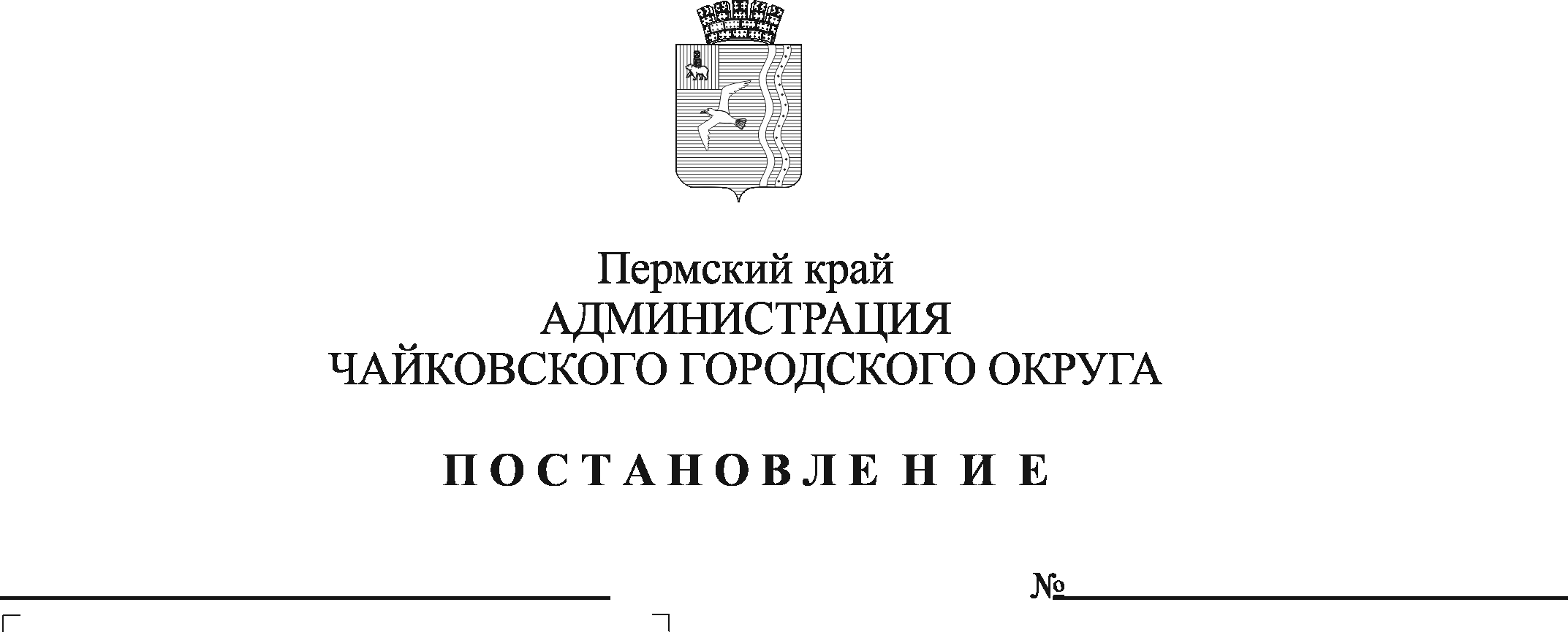 В соответствии с частью 5 статьи 19 Федерального закона от 5 апреля 2013 г. № 44-ФЗ «О контрактной системе в сфере закупок товаров, работ, услуг для обеспечения государственных и муниципальных нужд», постановлением Правительства Российской Федерации от 2 сентября 2015 г. № 926 «Об утверждении общих правил определения требований к закупаемым заказчиками отдельным видам товаров, работ, услуг (в том числе предельных цен товаров, работ, услуг)», Уставом Чайковского городского округа, постановлением администрации города Чайковского от 12 апреля 2019 г. № 807 «Об утверждении Правил определения требований к отдельным видам товаров, работ, услуг (в том числе предельных цен товаров, работ, услуг)», постановлением администрации города Чайковского от 15 апреля 2019 г. № 816 «Об утверждении требований к порядку разработки и принятия правовых актов о нормировании в сфере закупок, содержанию указанных актов и обеспечению их исполнения», в целях оптимизации бюджетных средствПОСТАНОВЛЯЮ:1. Утвердить прилагаемый ведомственный перечень отдельных видов товаров, работ, услуг, в отношении которых устанавливаются потребительские свойства (в том числе характеристики качества) и иные характеристики, имеющие влияние на цену отдельных видов товаров, работ, услуг (в том числе предельные цены товаров, работ, услуг), закупаемых администрацией Чайковского городского округа и подведомственными ей казенными и бюджетными учреждениями, на 2023 год (далее – ведомственный перечень).2. Использовать утвержденный ведомственный перечень при осуществлении закупок товаров, работ, услуг для обеспечения муниципальных нужд следующим заказчикам:2.1. администрации Чайковского городского округа;2.2. муниципальному казенному учреждению «Управление гражданской защиты»;2.3. муниципальному бюджетному учреждению «Архив Чайковского городского округа»;2.4. муниципальному казенному учреждению «Муниципальная пожарная охрана».3. Опубликовать постановление в газете «Огни Камы» и разместить на официальном сайте администрации Чайковского городского округа и в Единой информационной системе в сфере закупок.4. Постановление вступает в силу с 1 января 2023 г.5. Контроль за исполнением постановления возложить на первого заместителя главы администрации Чайковского городского округа, руководителя аппарата.Глава городского округа – глава администрации Чайковского городского округа                                                   Ю.Г. ВостриковУТВЕРЖДЕНпостановлением администрации Чайковского городского округаот _____________ № _____ВЕДОМСТВЕННЫЙ ПЕРЕЧЕНЬотдельных видов товаров, работ, услуг, в отношении которых устанавливаются потребительские свойства (в том числе характеристики качества) и иные характеристики, имеющие влияние на цену отдельных видов товаров, работ, услуг (в том числе предельные цены товаров, работ, услуг), закупаемых администрацией Чайковского городского округа и подведомственными ей казенными и бюджетными учреждениями, на 2023 год1. Наименование муниципального органа (заказчика): Администрация Чайковского городского округа2. Наименование заказчика: МКУ «Управление гражданской защиты»3. Наименование заказчика: МБУ «Архив Чайковского городского округа»4. Наименование заказчика: МКУ «Муниципальная пожарная охрана»№ п/пКод по ОКПД2Наименование отдельных видов товаров, работ, услугЕдиница измеренияЕдиница измеренияТребования к качеству, потребительским свойствам и иным характеристикам (в том числе предельные цены), определенные в обязательном перечнеТребования к качеству, потребительским свойствам и иным характеристикам (в том числе предельные цены), определенные в обязательном перечнеТребования к качеству, потребительским свойствам и иным характеристикам (в том числе предельные цены), определенные в обязательном перечнеТребования к качеству, потребительским свойствам и иным характеристикам (в том числе предельные цены), определенные в обязательном перечнеТребования к качеству, потребительским свойствам и иным характеристикам (в том числе предельные цены), определенные муниципальным органомТребования к качеству, потребительским свойствам и иным характеристикам (в том числе предельные цены), определенные муниципальным органомТребования к качеству, потребительским свойствам и иным характеристикам (в том числе предельные цены), определенные муниципальным органомТребования к качеству, потребительским свойствам и иным характеристикам (в том числе предельные цены), определенные муниципальным органомТребования к качеству, потребительским свойствам и иным характеристикам (в том числе предельные цены), определенные муниципальным органомТребования к качеству, потребительским свойствам и иным характеристикам (в том числе предельные цены), определенные муниципальным органом№ п/пКод по ОКПД2Наименование отдельных видов товаров, работ, услугЕдиница измеренияЕдиница измеренияНаименование характеристикиЗначение характеристикиЗначение характеристикиЗначение характеристикиНаименование характеристикиЗначение характеристикиЗначение характеристикиЗначение характеристикиОбоснование отклонения значения характеристикиФункциональное значение (в том числе цель и использование (применение))№ п/пКод по ОКПД2Наименование отдельных видов товаров, работ, услугКод по ОКЕИНаименованиеНаименование характеристикируководитель, заместитель руководителя муниципального органазаместитель руководителя заказчика, иные должности категории «руководители»работники муниципальных органов и заказчиковНаименование характеристикируководитель, заместитель руководителя муниципального органазаместитель руководителя заказчика, иные должности категории «руководители»работники муниципальных органов и заказчиковОбоснование отклонения значения характеристикиФункциональное значение (в том числе цель и использование (применение))123456789101112131415126.20.11Компьютеры портативные массой не более 10 кг (ноутбуки, планшетные компьютеры, карманные компьютеры, в том числе совмещающие функции мобильного телефонного аппарата, электронные записные книжки и аналогичная компьютерная техника). Пояснения по требуемой продукции: ноутбуки, планшетные компьютеры 039дюймразмер и  тип экранане установленоне установленоне установленоразмер и  тип экранане более 17,3, жидкокристаллическийне более 17,3, жидкокристаллическийне более 17,3, жидкокристаллический--126.20.11Компьютеры портативные массой не более 10 кг (ноутбуки, планшетные компьютеры, карманные компьютеры, в том числе совмещающие функции мобильного телефонного аппарата, электронные записные книжки и аналогичная компьютерная техника). Пояснения по требуемой продукции: ноутбуки, планшетные компьютеры 163граммвесне установленоне установленоне установленовесне более 3500не более 3500не более 3500--126.20.11Компьютеры портативные массой не более 10 кг (ноутбуки, планшетные компьютеры, карманные компьютеры, в том числе совмещающие функции мобильного телефонного аппарата, электронные записные книжки и аналогичная компьютерная техника). Пояснения по требуемой продукции: ноутбуки, планшетные компьютеры --тип процессоране установленоне установленоне установленотип процессорадля настольного ПКдля настольного ПКдля настольного ПК--126.20.11Компьютеры портативные массой не более 10 кг (ноутбуки, планшетные компьютеры, карманные компьютеры, в том числе совмещающие функции мобильного телефонного аппарата, электронные записные книжки и аналогичная компьютерная техника). Пояснения по требуемой продукции: ноутбуки, планшетные компьютеры 2931гигагерцчастота процессоране установленоне установленоне установленочастота процессоране более 3,8не более 3,8не более 3,8--126.20.11Компьютеры портативные массой не более 10 кг (ноутбуки, планшетные компьютеры, карманные компьютеры, в том числе совмещающие функции мобильного телефонного аппарата, электронные записные книжки и аналогичная компьютерная техника). Пояснения по требуемой продукции: ноутбуки, планшетные компьютеры 2553гигабайтразмер оперативной памятине установленоне установленоне установленоразмер оперативной памятине более 8не более 8не более 8--126.20.11Компьютеры портативные массой не более 10 кг (ноутбуки, планшетные компьютеры, карманные компьютеры, в том числе совмещающие функции мобильного телефонного аппарата, электронные записные книжки и аналогичная компьютерная техника). Пояснения по требуемой продукции: ноутбуки, планшетные компьютеры 2553гигабайтобъем накопителяне установленоне установленоне установленообъем накопителяне более 1000 для HDD, не более 512 для SSDне более 1000 для HDD, не более 512 для SSDне более 1000 для HDD, не более 512 для SSD--126.20.11Компьютеры портативные массой не более 10 кг (ноутбуки, планшетные компьютеры, карманные компьютеры, в том числе совмещающие функции мобильного телефонного аппарата, электронные записные книжки и аналогичная компьютерная техника). Пояснения по требуемой продукции: ноутбуки, планшетные компьютеры --тип жесткого дискане установленоне установленоне установленотип жесткого дискаHDD и SSDHDD и SSDHDD и SSD--126.20.11Компьютеры портативные массой не более 10 кг (ноутбуки, планшетные компьютеры, карманные компьютеры, в том числе совмещающие функции мобильного телефонного аппарата, электронные записные книжки и аналогичная компьютерная техника). Пояснения по требуемой продукции: ноутбуки, планшетные компьютеры --оптический приводне установленоне установленоне установленооптический приводналичиеналичиеналичие--126.20.11Компьютеры портативные массой не более 10 кг (ноутбуки, планшетные компьютеры, карманные компьютеры, в том числе совмещающие функции мобильного телефонного аппарата, электронные записные книжки и аналогичная компьютерная техника). Пояснения по требуемой продукции: ноутбуки, планшетные компьютеры --наличие модулей Wi-Fi, Bluetooth, поддержки 3G (UMTS)не установленоне установленоне установленоналичие модулей Wi-Fi, Bluetooth, поддержки 3G (UMTS)наличие Wi-Fi, Bluetoothналичие Wi-Fi, Bluetoothналичие Wi-Fi, Bluetooth--126.20.11Компьютеры портативные массой не более 10 кг (ноутбуки, планшетные компьютеры, карманные компьютеры, в том числе совмещающие функции мобильного телефонного аппарата, электронные записные книжки и аналогичная компьютерная техника). Пояснения по требуемой продукции: ноутбуки, планшетные компьютеры --тип видеоадаптеране установленоне установленоне установленотип видеоадаптераинтегрированныйинтегрированныйинтегрированный--126.20.11Компьютеры портативные массой не более 10 кг (ноутбуки, планшетные компьютеры, карманные компьютеры, в том числе совмещающие функции мобильного телефонного аппарата, электронные записные книжки и аналогичная компьютерная техника). Пояснения по требуемой продукции: ноутбуки, планшетные компьютеры 356часвремя работыне установленоне установленоне установленовремя работыне более 7не более 7не более 7--126.20.11Компьютеры портативные массой не более 10 кг (ноутбуки, планшетные компьютеры, карманные компьютеры, в том числе совмещающие функции мобильного телефонного аппарата, электронные записные книжки и аналогичная компьютерная техника). Пояснения по требуемой продукции: ноутбуки, планшетные компьютеры --операционная системане установленоне установленоне установленооперационная системаWindows и/или Linux или ОС не запрещенная законодательством РФWindows и/или Linux или ОС не запрещенная законодательством РФWindows и/или Linux или ОС не запрещенная законодательством РФ--126.20.11Компьютеры портативные массой не более 10 кг (ноутбуки, планшетные компьютеры, карманные компьютеры, в том числе совмещающие функции мобильного телефонного аппарата, электронные записные книжки и аналогичная компьютерная техника). Пояснения по требуемой продукции: ноутбуки, планшетные компьютеры --предустановленное   программное обеспечениене установленоне установленоне установленопредустановленное   программное обеспечениеустановленное изготовителемустановленное изготовителемустановленное изготовителем--226.20.15Машины вычислительные электронные цифровые прочие, содержащие или не содержащие в одном корпусе одно или два из следующих устройств для автоматической обработки данных:запоминающие устройства, устройства ввода, устройства вывода. Пояснения по требуемой продукции: компьютеры персональные настольные, рабочие станции вывода--тип (моноблок/системный блок и монитор)не установленоне установленоне установленотип (моноблок/системный блок и монитор)системный блок и мониторсистемный блок и мониторсистемный блок и монитор--226.20.15Машины вычислительные электронные цифровые прочие, содержащие или не содержащие в одном корпусе одно или два из следующих устройств для автоматической обработки данных:запоминающие устройства, устройства ввода, устройства вывода. Пояснения по требуемой продукции: компьютеры персональные настольные, рабочие станции вывода039дюймразмер экрана/мониторане установленоне установленоне установленоразмер экрана/мониторане более 27не более 27не более 24--226.20.15Машины вычислительные электронные цифровые прочие, содержащие или не содержащие в одном корпусе одно или два из следующих устройств для автоматической обработки данных:запоминающие устройства, устройства ввода, устройства вывода. Пояснения по требуемой продукции: компьютеры персональные настольные, рабочие станции вывода--тип процессоране установленоне установленоне установленотип процессорадля настольного ПКдля настольного ПКдля настольного ПК--226.20.15Машины вычислительные электронные цифровые прочие, содержащие или не содержащие в одном корпусе одно или два из следующих устройств для автоматической обработки данных:запоминающие устройства, устройства ввода, устройства вывода. Пояснения по требуемой продукции: компьютеры персональные настольные, рабочие станции вывода2931гигагерцчастота процессоране установленоне установленоне установленочастота процессоране более 3,8не более 3,8не более 3,8--226.20.15Машины вычислительные электронные цифровые прочие, содержащие или не содержащие в одном корпусе одно или два из следующих устройств для автоматической обработки данных:запоминающие устройства, устройства ввода, устройства вывода. Пояснения по требуемой продукции: компьютеры персональные настольные, рабочие станции вывода2553гигабайтразмер оперативной памятине установленоне установленоне установленоразмер оперативной памятине более 8не более 8не более 8--226.20.15Машины вычислительные электронные цифровые прочие, содержащие или не содержащие в одном корпусе одно или два из следующих устройств для автоматической обработки данных:запоминающие устройства, устройства ввода, устройства вывода. Пояснения по требуемой продукции: компьютеры персональные настольные, рабочие станции вывода2553гигабайтобъем накопителяне установленоне установленоне установленообъем накопителяне более 1000 для HDD, не более 512 для SSDне более 1000 для HDD, не более 512 для SSDне более 1000 для HDD, не более 512 для SSD--226.20.15Машины вычислительные электронные цифровые прочие, содержащие или не содержащие в одном корпусе одно или два из следующих устройств для автоматической обработки данных:запоминающие устройства, устройства ввода, устройства вывода. Пояснения по требуемой продукции: компьютеры персональные настольные, рабочие станции вывода--тип жесткого дискане установленоне установленоне установленотип жесткого дискаHDD и SSDHDD и SSDHDD и SSD--226.20.15Машины вычислительные электронные цифровые прочие, содержащие или не содержащие в одном корпусе одно или два из следующих устройств для автоматической обработки данных:запоминающие устройства, устройства ввода, устройства вывода. Пояснения по требуемой продукции: компьютеры персональные настольные, рабочие станции вывода--оптический приводне установленоне установленоне установленооптический приводналичиеналичиеналичие--226.20.15Машины вычислительные электронные цифровые прочие, содержащие или не содержащие в одном корпусе одно или два из следующих устройств для автоматической обработки данных:запоминающие устройства, устройства ввода, устройства вывода. Пояснения по требуемой продукции: компьютеры персональные настольные, рабочие станции вывода--тип видеоадаптеране установленоне установленоне установленотип видеоадаптераинтегрированныйинтегрированныйинтегрированный226.20.15Машины вычислительные электронные цифровые прочие, содержащие или не содержащие в одном корпусе одно или два из следующих устройств для автоматической обработки данных:запоминающие устройства, устройства ввода, устройства вывода. Пояснения по требуемой продукции: компьютеры персональные настольные, рабочие станции вывода--операционная системане установленоне установленоне установленооперационная системаWindows и/или Linux или ОС не запрещенная законодательством РФWindows и/или Linux или ОС не запрещенная законодательством РФWindows и/или Linux или ОС не запрещенная законодательством РФ--226.20.15Машины вычислительные электронные цифровые прочие, содержащие или не содержащие в одном корпусе одно или два из следующих устройств для автоматической обработки данных:запоминающие устройства, устройства ввода, устройства вывода. Пояснения по требуемой продукции: компьютеры персональные настольные, рабочие станции вывода--предустановленное   программное обеспечениенеустановленоне установленоне установленопредустановленное   программное обеспечениеустановленное изготовителемустановленное изготовителемустановленное изготовителем--326.20.16Устройства ввода или вывода, содержащие или не содержащие в одном корпусе запоминающие устройства. Пояснения по требуемой продукции: принтеры, сканеры--метод печати (струйный/лазерный для принтера)не установленоне установленоне установленометод печати (струйный/лазерный для принтера)струйный/лазерный для принтераструйный/лазерный для принтераструйный/лазерный для принтера--326.20.16Устройства ввода или вывода, содержащие или не содержащие в одном корпусе запоминающие устройства. Пояснения по требуемой продукции: принтеры, сканеры--разрешение сканирования (для сканера)не установленоне установленоне установленоразрешение сканирования (для сканера)не более 2400 х 2400 dpi для сканеране более 2400 х 2400 dpi для сканеране более 2400 х 2400 dpi для сканера--326.20.16Устройства ввода или вывода, содержащие или не содержащие в одном корпусе запоминающие устройства. Пояснения по требуемой продукции: принтеры, сканеры--цветность (цветной/черно-белый)не установленоне установленоне установленоцветность (цветной/черно-белый)черно-белый для лазерного принтера, цветной или черно-белый для струйного принтерачерно-белый для лазерного принтера, цветной или черно-белый для струйного принтерачерно-белый для лазерного принтера, цветной или черно-белый для струйного принтера--326.20.16Устройства ввода или вывода, содержащие или не содержащие в одном корпусе запоминающие устройства. Пояснения по требуемой продукции: принтеры, сканеры--максимальный форматне установленоне установленоне установленомаксимальный форматА4А4А4--326.20.16Устройства ввода или вывода, содержащие или не содержащие в одном корпусе запоминающие устройства. Пояснения по требуемой продукции: принтеры, сканеры--скорость печати/сканированияне установленоне установленоне установленоскорость печати/сканированияпри печати: не более 50 стр./мин. для лазерного принтера;  не более 40 стр./мин для струйного принтера/при сканировании: не более 100 стр./мин. для сканерапри печати: не более 50 стр./мин. для лазерного принтера;  не более 40 стр./мин для струйного принтера/при сканировании: не более 100 стр./мин. для сканерапри печати: не более 50 стр./мин. для лазерного принтера;  не более 40 стр./мин для струйного принтера/при сканировании: не более 100 стр./мин. для сканера--326.20.16Устройства ввода или вывода, содержащие или не содержащие в одном корпусе запоминающие устройства. Пояснения по требуемой продукции: принтеры, сканеры--наличие дополнительных модулей и интерфейсов (сетевой интерфейс, устройства чтения карт памяти и т.д.)не установленоне установленоне установленоналичие дополнительных модулей и интерфейсов (сетевой интерфейс, устройства чтения карт памяти и т.д.)для лазерного  принтера: USB, сетевой интерфейс, WiFi; для струйного принтера: USB;для сканера: USB, сетевой интерфейсдля лазерного  принтера: USB, сетевой интерфейс, WiFi; для струйного принтера: USB;для сканера: USB, сетевой интерфейсдля лазерного  принтера: USB, сетевой интерфейс, WiFi; для струйного принтера: USB;для сканера: USB, сетевой интерфейс--426.30.11Аппаратура коммуникационная передающая с приемными устройствами. Пояснения по требуемой продукции: телефоны мобильные--тип устройства (телефон/ смартфон) не установленоне установленоне установленотип устройства (телефон/ смартфон) телефон/смартфонтелефон/смартфонтелефон/смартфон--426.30.11Аппаратура коммуникационная передающая с приемными устройствами. Пояснения по требуемой продукции: телефоны мобильные--поддерживаемые стандартыне установленоне установленоне установленоподдерживаемые стандартыне более 4G(LTE)не более 4G(LTE)не более 4G(LTE)--426.30.11Аппаратура коммуникационная передающая с приемными устройствами. Пояснения по требуемой продукции: телефоны мобильные--операционная системане установленоне установленоне установленооперационная системаAndroid/iOSAndroid/iOSAndroid/iOS--426.30.11Аппаратура коммуникационная передающая с приемными устройствами. Пояснения по требуемой продукции: телефоны мобильные356часвремя работыне установленоне установленоне установленовремя работыне более 48не более 48не более 48--426.30.11Аппаратура коммуникационная передающая с приемными устройствами. Пояснения по требуемой продукции: телефоны мобильные--метод управления (сенсорный/ кнопочный)не установленоне установленоне установленометод управления (сенсорный/ кнопочный)сенсорный/кнопочныйсенсорный/кнопочныйсенсорный/кнопочный--426.30.11Аппаратура коммуникационная передающая с приемными устройствами. Пояснения по требуемой продукции: телефоны мобильные796штукаколичество SIM –картне установленоне установленоне установленоколичество SIM –картне более 2не более 2не более 2--426.30.11Аппаратура коммуникационная передающая с приемными устройствами. Пояснения по требуемой продукции: телефоны мобильные--наличие модулей и интерфейсов (Wi-Fi, Bluetooth, USB, GPS)не установленоне установленоне установленоналичие модулей и интерфейсов (Wi-Fi, Bluetooth, USB, GPS)опциональноопциональноопционально--426.30.11Аппаратура коммуникационная передающая с приемными устройствами. Пояснения по требуемой продукции: телефоны мобильные383рубльстоимость годового владения оборудованием (включая договоры технической поддержки, обслуживания, сервисные договоры) из расчета на одного абонента (одну единицу трафика) в течение всего срока службыне установленоне установленоне установленостоимость годового владения оборудованием (включая договоры технической поддержки, обслуживания, сервисные договоры) из расчета на одного абонента (одну единицу трафика) в течение всего срока службыне более 15 тыс.не более 15 тыс.не более 7 тыс.--426.30.11Аппаратура коммуникационная передающая с приемными устройствами. Пояснения по требуемой продукции: телефоны мобильные383рубльпредельная ценане установленоне установленоне более5 тыс.предельная ценане более30 тыс.не более15 тыс.не более5 тыс.--529.10.21Средства транспортные с двигателем с искровым зажиганием, с рабочим объемом цилиндров не более 1500 см3, новые251лошадиная силамощность двигателяне более 200не более 200не более 200мощность двигателяне более 200не более 200не более 200--529.10.21Средства транспортные с двигателем с искровым зажиганием, с рабочим объемом цилиндров не более 1500 см3, новые--комплектацияне установленоне установленоне установленокомплектациякомфорткомфортклассик--529.10.21Средства транспортные с двигателем с искровым зажиганием, с рабочим объемом цилиндров не более 1500 см3, новые383рубльпредельная ценане более 1,5 млн.не более 1,5 млн.не более 1,5 млн.предельная ценане более 1,5 млн.не более 1,5 млн.не более 1,5 млн.--629.10.22Средства транспортные с двигателем с искровым зажиганием, с рабочим объемом цилиндров более 1500 см3, новые251лошадиная силамощность двигателяне более 200не более 200не более 200мощность двигателяне более 200не более 200не более 200--629.10.22Средства транспортные с двигателем с искровым зажиганием, с рабочим объемом цилиндров более 1500 см3, новые--комплектацияне установленоне установленоне установленокомплектациякомфорткомфортклассик--629.10.22Средства транспортные с двигателем с искровым зажиганием, с рабочим объемом цилиндров более 1500 см3, новые383рубльпредельная ценане более 1,5 млн.не более 1,5 млн.не более 1,5 млн.предельная ценане более 1,5 млн.не более 1,5 млн.не более 1,5 млн.--729.10.23Средства транспортные с поршневым двигателем внутреннего сгорания с воспламенением от сжатия (дизелем или полудизелем), новые251лошадиная силамощность двигателяне более 200не более 200не более 200мощность двигателяне более 200не более 200не более 200--729.10.23Средства транспортные с поршневым двигателем внутреннего сгорания с воспламенением от сжатия (дизелем или полудизелем), новые--комплектацияне установленоне установленоне установленокомплектациякомфорткомфортклассик--729.10.23Средства транспортные с поршневым двигателем внутреннего сгорания с воспламенением от сжатия (дизелем или полудизелем), новые383рубльпредельная ценане более 1,5 млн.не более 1,5 млн.не более 1,5 млн.предельная ценане более 1,5 млн.не более 1,5 млн.не более 1,5 млн.--829.10.24Средства автотранспортные для перевозки людей прочие251лошадиная силамощность двигателяне более 200не более 200не более 200мощность двигателяне более 200не более 200не более 200--829.10.24Средства автотранспортные для перевозки людей прочие--комплектацияне установленоне установленоне установленокомплектациястандартстандартстандарт--829.10.24Средства автотранспортные для перевозки людей прочие383рубльпредельная ценане более 1,5 млн.не более 1,5 млн.не более 1,5 млн.предельная ценане более 1,5 млн.не более 1,5 млн.не более 1,5 млн.--929.10.30Средства автотранспортные для перевозки 10 или более человек251лошадиная силамощность двигателяне установленоне установленоне установленомощность двигателяне более 200не более 200не более 200--929.10.30Средства автотранспортные для перевозки 10 или более человек--комплектацияне установленоне установленоне установленокомплектациякомфорткомфортстандарт--1029.10.41Средства автотранспортные грузовые с поршневым двигателем внутреннего сгорания с воспламенением от сжатия (дизелем или полудизелем), новые251лошадиная силамощность двигателяне установленоне установленоне установленомощность двигателяне более 200не более 200не более 200--1029.10.41Средства автотранспортные грузовые с поршневым двигателем внутреннего сгорания с воспламенением от сжатия (дизелем или полудизелем), новые--комплектацияне установленоне установленоне установленокомплектациястандартстандартстандарт--1131.01.11Мебель металлическая для офисов.Пояснения по закупаемой продукции: мебель для сидения, преимущественно с металлическим каркасом--материал (металл)не установленоне установленоне установленоматериал (металл)металл с гальваническим покрытием никель-хром или окрашенный порошковой краскойметалл с гальваническим покрытием никель-хром или окрашенный порошковой краскойметалл с гальваническим покрытием никель-хром или окрашенный порошковой краской--1131.01.11Мебель металлическая для офисов.Пояснения по закупаемой продукции: мебель для сидения, преимущественно с металлическим каркасом--обивочные материалыпредельное значение – кожа натуральная; возможные значения: искусственная кожа, мебельный (искусственный) мех, искусственная замша (микрофибра), ткань, нетканые материалыпредельное значение – искусственная кожа; возможные значения: мебельный (искусственный) мех, искусственная замша (микрофибра), ткань, нетканые материалыпредельное значение – искусственная кожа; возможные значения: мебельный (искусственный) мех, искусственная замша (микрофибра), ткань, нетканые материалыобивочные материалыпредельное значение – кожа натуральная; возможные значения: искусственная кожа, мебельный (искусственный) мех, искусственная замша (микрофибра), ткань, нетканые материалыпредельное значение – искусственная кожа; возможные значения: мебельный (искусственный) мех, искусственная замша (микрофибра), ткань, нетканые материалыпредельное значение – искусственная кожа; возможные значения: мебельный (искусственный) мех, искусственная замша (микрофибра), ткань, нетканые материалы--1231.01.12Мебель деревянная для офисов.Пояснения по требуемой продукции: мебель для сидения с деревянным каркасом--материал (вид древесины)предельное значение - массив древесины «ценных» пород (твердолиственных и тропических);возможные значения: древесина хвойных и мягколиственных пород:береза, лиственница, сосна, ельвозможное значение - древесина хвойных и мягколиственных пород: береза, лиственница, сосна, ельвозможное значение - древесина хвойных и мягколиственных пород: береза, лиственница, сосна, ельматериал (вид древесины)предельное значение - массив древесины «ценных» пород (твердолиственных и тропических);возможные значения: древесина хвойных и мягколиственных пород:береза, лиственница, сосна, ельвозможное значение - древесина хвойных и мягколиственных пород: береза, лиственница, сосна, ельвозможное значение - древесина хвойных и мягколиственных пород: береза, лиственница, сосна, ель--1231.01.12Мебель деревянная для офисов.Пояснения по требуемой продукции: мебель для сидения с деревянным каркасом--обивочные материалыпредельное значение – кожа натуральная; возможные значения: искусственная кожа, мебельный (искусственный) мех, искусственная замша (микрофибра), ткань, нетканые материалыпредельное значение – искусственная кожа; возможные значения: мебельный (искусственный) мех, искусственная замша (микрофибра), ткань, нетканые материалыпредельное значение – искусственная кожа; возможные значения: мебельный (искусственный) мех, искусственная замша (микрофибра), ткань, нетканые материалыобивочные материалыпредельное значение – кожа натуральная; возможные значения: искусственная кожа, мебельный (искусственный) мех, искусственная замша (микрофибра), ткань, нетканые материалыпредельное значение – искусственная кожа; возможные значения: мебельный (искусственный) мех, искусственная замша (микрофибра), ткань, нетканые материалыпредельное значение – искусственная кожа; возможные значения: мебельный (искусственный) мех, искусственная замша (микрофибра), ткань, нетканые материалы--1377.11.10Услуги по аренде и лизингу легковых автомобилей и легких (не более 3,5 т) автотранспортных средств без водителя. Пояснения по требуемой услуге: услуга по аренде и лизингу легковых автомобилей без водителя251лошадиная силамощность двигателя автомобиляне более 200не более 130не более 130мощность двигателя автомобиляне более 200не более 130не более 130--1377.11.10Услуги по аренде и лизингу легковых автомобилей и легких (не более 3,5 т) автотранспортных средств без водителя. Пояснения по требуемой услуге: услуга по аренде и лизингу легковых автомобилей без водителя--тип коробки передач автомобиляне установленоне установленоне установленотип коробки передач автомобилямеханическая/автоматическаямеханическая/автоматическаямеханическая/автоматическая--1377.11.10Услуги по аренде и лизингу легковых автомобилей и легких (не более 3,5 т) автотранспортных средств без водителя. Пояснения по требуемой услуге: услуга по аренде и лизингу легковых автомобилей без водителя--комплектация автомобиляне установленоне установленоне установленокомплектация автомобилякомфорткомфортстандарт--1377.11.10Услуга по аренде и лизингу легких (до 3,5 т) автотранспортных средств без водителя--мощность двигателя автомобиляне установленоне установленоне установленомощность двигателя автомобиляне более 200не более 130не более 130--1377.11.10Услуга по аренде и лизингу легких (до 3,5 т) автотранспортных средств без водителя--тип коробки передач автомобиляне установленоне установленоне установленотип коробки передач автомобилямеханическая/автоматическаямеханическая/автоматическаямеханическая/автоматическая--1377.11.10Услуга по аренде и лизингу легких (до 3,5 т) автотранспортных средств без водителя--комплектация автомобиляне установленоне установленоне установленокомплектация автомобилякомфорткомфортстандарт--№ п/пКод по ОКПД2Наименование отдельных видов товаров, работ, услугЕдиница измеренияЕдиница измеренияТребования к качеству, потребительским свойствам и иным характеристикам (в том числе предельные цены), определенные в обязательном перечнеТребования к качеству, потребительским свойствам и иным характеристикам (в том числе предельные цены), определенные в обязательном перечнеТребования к качеству, потребительским свойствам и иным характеристикам (в том числе предельные цены), определенные в обязательном перечнеТребования к качеству, потребительским свойствам и иным характеристикам (в том числе предельные цены), определенные в обязательном перечнеТребования к качеству, потребительским свойствам и иным характеристикам (в том числе предельные цены), определенные муниципальным органомТребования к качеству, потребительским свойствам и иным характеристикам (в том числе предельные цены), определенные муниципальным органомТребования к качеству, потребительским свойствам и иным характеристикам (в том числе предельные цены), определенные муниципальным органомТребования к качеству, потребительским свойствам и иным характеристикам (в том числе предельные цены), определенные муниципальным органомТребования к качеству, потребительским свойствам и иным характеристикам (в том числе предельные цены), определенные муниципальным органомТребования к качеству, потребительским свойствам и иным характеристикам (в том числе предельные цены), определенные муниципальным органомТребования к качеству, потребительским свойствам и иным характеристикам (в том числе предельные цены), определенные муниципальным органом№ п/пКод по ОКПД2Наименование отдельных видов товаров, работ, услугЕдиница измеренияЕдиница измеренияНаименование характеристикиЗначение характеристикиЗначение характеристикиЗначение характеристикиНаименование характеристикиЗначение характеристикиЗначение характеристикиЗначение характеристикиОбоснование отклонения значения характеристикиФункциональное значение (в том числе цель и использование (применение))№ п/пКод по ОКПД2Наименование отдельных видов товаров, работ, услугКод по ОКЕИНаименованиеНаименование характеристикируководитель заказчиказаместитель руководителя заказчика, иные должности категории «руководители»работники муниципальных органов и заказчиковНаименование характеристикируководитель заказчиказаместитель руководителя заказчика, иные должности категории «руководители»работники муниципальных органов и заказчиковОбоснование отклонения значения характеристикиФункциональное значение (в том числе цель и использование (применение))123456789101112131415126.20.11Компьютеры портативные массой не более 10 кг (ноутбуки, планшетные компьютеры, карманные компьютеры, в том числе совмещающие функции мобильного телефонного аппарата, электронные записные книжки и аналогичная компьютерная техника). Пояснения по требуемой продукции: ноутбуки, планшетные компьютеры 039дюймразмер и тип экранане установленоне установленоне установленоразмер и тип экранане более 18 TN, VA или IPS матрица, жидкокристаллическийне более 18 TN, VA или IPS матрица, жидкокристаллическийне более 18 TN, VA или IPS матрица, жидкокристаллический--126.20.11Компьютеры портативные массой не более 10 кг (ноутбуки, планшетные компьютеры, карманные компьютеры, в том числе совмещающие функции мобильного телефонного аппарата, электронные записные книжки и аналогичная компьютерная техника). Пояснения по требуемой продукции: ноутбуки, планшетные компьютеры 166килограммвесне установленоне установленоне установленовесне более 5не более 5не более 5--126.20.11Компьютеры портативные массой не более 10 кг (ноутбуки, планшетные компьютеры, карманные компьютеры, в том числе совмещающие функции мобильного телефонного аппарата, электронные записные книжки и аналогичная компьютерная техника). Пояснения по требуемой продукции: ноутбуки, планшетные компьютеры --тип процессоране установленоне установленоне установленотип процессоране более 8 ядерне более 8 ядерне более 8 ядер--126.20.11Компьютеры портативные массой не более 10 кг (ноутбуки, планшетные компьютеры, карманные компьютеры, в том числе совмещающие функции мобильного телефонного аппарата, электронные записные книжки и аналогичная компьютерная техника). Пояснения по требуемой продукции: ноутбуки, планшетные компьютеры 2931гигагерцчастота процессоране установленоне установленоне установленочастота процессоране более 6не более 6не более 6--126.20.11Компьютеры портативные массой не более 10 кг (ноутбуки, планшетные компьютеры, карманные компьютеры, в том числе совмещающие функции мобильного телефонного аппарата, электронные записные книжки и аналогичная компьютерная техника). Пояснения по требуемой продукции: ноутбуки, планшетные компьютеры 2553гигабайтразмер оперативной памятине установленоне установленоне установленоразмер оперативной памятине более 16не более 16не более 16--126.20.11Компьютеры портативные массой не более 10 кг (ноутбуки, планшетные компьютеры, карманные компьютеры, в том числе совмещающие функции мобильного телефонного аппарата, электронные записные книжки и аналогичная компьютерная техника). Пояснения по требуемой продукции: ноутбуки, планшетные компьютеры 2553гигабайтобъем накопителяне установленоне установленоне установленообъем накопителяне более 2048не более 2048не более 2048--126.20.11Компьютеры портативные массой не более 10 кг (ноутбуки, планшетные компьютеры, карманные компьютеры, в том числе совмещающие функции мобильного телефонного аппарата, электронные записные книжки и аналогичная компьютерная техника). Пояснения по требуемой продукции: ноутбуки, планшетные компьютеры --тип жесткого дискане установленоне установленоне установленотип жесткого дискаHDD и/или SSDHDD и/или SSDHDD и/или SSD--126.20.11Компьютеры портативные массой не более 10 кг (ноутбуки, планшетные компьютеры, карманные компьютеры, в том числе совмещающие функции мобильного телефонного аппарата, электронные записные книжки и аналогичная компьютерная техника). Пояснения по требуемой продукции: ноутбуки, планшетные компьютеры --оптический приводне установленоне установленоне установленооптический приводопциональноопциональноопционально--126.20.11Компьютеры портативные массой не более 10 кг (ноутбуки, планшетные компьютеры, карманные компьютеры, в том числе совмещающие функции мобильного телефонного аппарата, электронные записные книжки и аналогичная компьютерная техника). Пояснения по требуемой продукции: ноутбуки, планшетные компьютеры --наличие модулей Wi-Fi, Bluetooth, поддержки 3G (UMTS)не установленоне установленоне установленоналичие модулей Wi-Fi, Bluetooth, поддержки 3G (UMTS)опциональноопциональноопционально--126.20.11Компьютеры портативные массой не более 10 кг (ноутбуки, планшетные компьютеры, карманные компьютеры, в том числе совмещающие функции мобильного телефонного аппарата, электронные записные книжки и аналогичная компьютерная техника). Пояснения по требуемой продукции: ноутбуки, планшетные компьютеры --тип видеоадаптеране установленоне установленоне установленотип видеоадаптераинтегрированный (встроенный) и/или дискретныйинтегрированный (встроенный) и/или дискретныйинтегрированный (встроенный) и/или дискретный--126.20.11Компьютеры портативные массой не более 10 кг (ноутбуки, планшетные компьютеры, карманные компьютеры, в том числе совмещающие функции мобильного телефонного аппарата, электронные записные книжки и аналогичная компьютерная техника). Пояснения по требуемой продукции: ноутбуки, планшетные компьютеры 356часвремя работыне установленоне установленоне установленовремя работыне более 12не более 12не более 12--126.20.11Компьютеры портативные массой не более 10 кг (ноутбуки, планшетные компьютеры, карманные компьютеры, в том числе совмещающие функции мобильного телефонного аппарата, электронные записные книжки и аналогичная компьютерная техника). Пояснения по требуемой продукции: ноутбуки, планшетные компьютеры --операционная системане установленоне установленоне установленооперационная системаWindows и/или Linux или ОС не запрещенная законодательством РФWindows и/или Linux или ОС не запрещенная законодательством РФWindows и/или Linux или ОС не запрещенная законодательством РФ--126.20.11Компьютеры портативные массой не более 10 кг (ноутбуки, планшетные компьютеры, карманные компьютеры, в том числе совмещающие функции мобильного телефонного аппарата, электронные записные книжки и аналогичная компьютерная техника). Пояснения по требуемой продукции: ноутбуки, планшетные компьютеры --предустановленное   программное обеспечениене установленоне установленоне установленопредустановленное   программное обеспечениеустановленное изготовителемустановленное изготовителемустановленное изготовителем--226.20.15Машины вычислительные электронные цифровые прочие, содержащие или не содержащие в одном корпусе одно или два из следующих устройств для автоматической обработки данных:запоминающие устройства, устройства ввода, устройства вывода. Пояснения по требуемой продукции: компьютеры персональные настольные, рабочие станции вывода--тип (моноблок/системный блок и монитор)не установленоне установленоне установленотип (моноблок/системный блок и монитор)системный блок и мониторсистемный блок и мониторсистемный блок и монитор--226.20.15Машины вычислительные электронные цифровые прочие, содержащие или не содержащие в одном корпусе одно или два из следующих устройств для автоматической обработки данных:запоминающие устройства, устройства ввода, устройства вывода. Пояснения по требуемой продукции: компьютеры персональные настольные, рабочие станции вывода039дюймразмер экрана/мониторане установленоне установленоне установленоразмер экрана/мониторане более 38не более 38не более 38--226.20.15Машины вычислительные электронные цифровые прочие, содержащие или не содержащие в одном корпусе одно или два из следующих устройств для автоматической обработки данных:запоминающие устройства, устройства ввода, устройства вывода. Пояснения по требуемой продукции: компьютеры персональные настольные, рабочие станции вывода--тип процессоране установленоне установленоне установленотип процессоране более 8 ядерне более 8 ядерне более 8 ядер--226.20.15Машины вычислительные электронные цифровые прочие, содержащие или не содержащие в одном корпусе одно или два из следующих устройств для автоматической обработки данных:запоминающие устройства, устройства ввода, устройства вывода. Пояснения по требуемой продукции: компьютеры персональные настольные, рабочие станции вывода2931гигагерцчастота процессоране установленоне установленоне установленочастота процессоране более 6не более 6не более 6--226.20.15Машины вычислительные электронные цифровые прочие, содержащие или не содержащие в одном корпусе одно или два из следующих устройств для автоматической обработки данных:запоминающие устройства, устройства ввода, устройства вывода. Пояснения по требуемой продукции: компьютеры персональные настольные, рабочие станции вывода2553гигабайтразмер оперативной памятине установленоне установленоне установленоразмер оперативной памятине более 16не более 16не более 16--226.20.15Машины вычислительные электронные цифровые прочие, содержащие или не содержащие в одном корпусе одно или два из следующих устройств для автоматической обработки данных:запоминающие устройства, устройства ввода, устройства вывода. Пояснения по требуемой продукции: компьютеры персональные настольные, рабочие станции вывода2553гигабайтобъем накопителяне установленоне установленоне установленообъем накопителяне более 2048не более 2048не более 2048--226.20.15Машины вычислительные электронные цифровые прочие, содержащие или не содержащие в одном корпусе одно или два из следующих устройств для автоматической обработки данных:запоминающие устройства, устройства ввода, устройства вывода. Пояснения по требуемой продукции: компьютеры персональные настольные, рабочие станции вывода--тип жесткого дискане установленоне установленоне установленотип жесткого дискаHDD и/или SSDHDD и/или SSDHDD и/или SSD--226.20.15Машины вычислительные электронные цифровые прочие, содержащие или не содержащие в одном корпусе одно или два из следующих устройств для автоматической обработки данных:запоминающие устройства, устройства ввода, устройства вывода. Пояснения по требуемой продукции: компьютеры персональные настольные, рабочие станции вывода--оптический приводне установленоне установленоне установленооптический приводопциональноопциональноопционально--226.20.15Машины вычислительные электронные цифровые прочие, содержащие или не содержащие в одном корпусе одно или два из следующих устройств для автоматической обработки данных:запоминающие устройства, устройства ввода, устройства вывода. Пояснения по требуемой продукции: компьютеры персональные настольные, рабочие станции вывода--тип видеоадаптеране установленоне установленоне установленотип видеоадаптераинтегрированный (встроенный) и/или дискретныйинтегрированный (встроенный) и/или дискретныйинтегрированный (встроенный) и/или дискретный226.20.15Машины вычислительные электронные цифровые прочие, содержащие или не содержащие в одном корпусе одно или два из следующих устройств для автоматической обработки данных:запоминающие устройства, устройства ввода, устройства вывода. Пояснения по требуемой продукции: компьютеры персональные настольные, рабочие станции вывода--операционная системане установленоне установленоне установленооперационная системаWindows и/или Linuxили ОС не запрещенная законодательством РФWindows и/или Linuxили ОС не запрещенная законодательством РФWindows и/или Linuxили ОС не запрещенная законодательством РФ--226.20.15Машины вычислительные электронные цифровые прочие, содержащие или не содержащие в одном корпусе одно или два из следующих устройств для автоматической обработки данных:запоминающие устройства, устройства ввода, устройства вывода. Пояснения по требуемой продукции: компьютеры персональные настольные, рабочие станции вывода--предустановленное   программное обеспечениене установленоне установленоне установленопредустановленное   программное обеспечениеустановленное изготовителемустановленное изготовителемустановленное изготовителем--326.20.16Устройства ввода или вывода, содержащие или не содержащие в одном корпусе запоминающие устройства. Пояснения по требуемой продукции: принтеры, сканеры--метод печати (струйный/лазерный для принтера)не установленоне установленоне установленометод печати (струйный/лазерный для принтера)струйный/лазерный для принтераструйный/лазерный для принтераструйный/лазерный для принтера--326.20.16Устройства ввода или вывода, содержащие или не содержащие в одном корпусе запоминающие устройства. Пояснения по требуемой продукции: принтеры, сканеры--разрешение сканирования (для сканера)не установленоне установленоне установленоразрешение сканирования (для сканера)не более 2400 х 2400 dpi для сканеране более 2400 х 2400 dpi для сканеране более 2400 х 2400 dpi для сканера--326.20.16Устройства ввода или вывода, содержащие или не содержащие в одном корпусе запоминающие устройства. Пояснения по требуемой продукции: принтеры, сканеры--цветность (цветной/черно-белый)не установленоне установленоне установленоцветность (цветной/черно-белый)черно-белый для лазерного принтера, цветной или черно-белый для струйного принтерачерно-белый для лазерного принтера, цветной или черно-белый для струйного принтерачерно-белый для лазерного принтера, цветной или черно-белый для струйного принтера--326.20.16Устройства ввода или вывода, содержащие или не содержащие в одном корпусе запоминающие устройства. Пояснения по требуемой продукции: принтеры, сканеры--максимальный форматне установленоне установленоне установленомаксимальный форматА4А4А4--326.20.16Устройства ввода или вывода, содержащие или не содержащие в одном корпусе запоминающие устройства. Пояснения по требуемой продукции: принтеры, сканеры--скорость печати/сканированияне установленоне установленоне установленоскорость печати/сканированияпри печати: не более 50 стр./мин. для лазерного принтера;  не более 40 стр./мин для струйного принтера/при сканировании: не более 100 стр./мин. для сканерапри печати: не более 50 стр./мин. для лазерного принтера;  не более 40 стр./мин для струйного принтера/при сканировании: не более 100 стр./мин. для сканерапри печати: не более 50 стр./мин. для лазерного принтера;  не более 40 стр./мин для струйного принтера/при сканировании: не более 100 стр./мин. для сканера--326.20.16Устройства ввода или вывода, содержащие или не содержащие в одном корпусе запоминающие устройства. Пояснения по требуемой продукции: принтеры, сканеры--наличие дополнительных модулей и интерфейсов (сетевой интерфейс, устройства чтения карт памяти и т.д.)не установленоне установленоне установленоналичие дополнительных модулей и интерфейсов (сетевой интерфейс, устройства чтения карт памяти и т.д.)для лазерного принтера: USB, сетевой интерфейс, WiFi; для струйного принтера: USB;для сканера: USB, сетевой интерфейсдля лазерного принтера: USB, сетевой интерфейс, WiFi; для струйного принтера: USB;для сканера: USB, сетевой интерфейсдля лазерного принтера: USB, сетевой интерфейс, WiFi; для струйного принтера: USB;для сканера: USB, сетевой интерфейс--426.30.11Аппаратура коммуникационная передающая с приемными устройствами. Пояснения по требуемой продукции: телефоны мобильные--тип устройства (телефон/ смартфон) не установленоне установленоне установленотип устройства (телефон/ смартфон) телефон/смартфонтелефон/смартфонтелефон/смартфон--426.30.11Аппаратура коммуникационная передающая с приемными устройствами. Пояснения по требуемой продукции: телефоны мобильные--поддерживаемые стандартыне установленоне установленоне установленоподдерживаемые стандартыне более 4G(LTE)не более 4G(LTE)не более 4G(LTE)--426.30.11Аппаратура коммуникационная передающая с приемными устройствами. Пояснения по требуемой продукции: телефоны мобильные--операционная системане установленоне установленоне установленооперационная системаAndroid/iOSAndroid/iOSAndroid/iOS--426.30.11Аппаратура коммуникационная передающая с приемными устройствами. Пояснения по требуемой продукции: телефоны мобильные356часвремя работыне установленоне установленоне установленовремя работыне более 48не более 48не более 48--426.30.11Аппаратура коммуникационная передающая с приемными устройствами. Пояснения по требуемой продукции: телефоны мобильные--метод управления (сенсорный/ кнопочный)не установленоне установленоне установленометод управления (сенсорный/ кнопочный)сенсорный/кнопочныйсенсорный/кнопочныйсенсорный/кнопочный--426.30.11Аппаратура коммуникационная передающая с приемными устройствами. Пояснения по требуемой продукции: телефоны мобильные796штукаколичество SIM –картне установленоне установленоне установленоколичество SIM –картне более 2не более 2не более 2--426.30.11Аппаратура коммуникационная передающая с приемными устройствами. Пояснения по требуемой продукции: телефоны мобильные--наличие модулей и интерфейсов (Wi-Fi, Bluetooth, USB, GPS)не установленоне установленоне установленоналичие модулей и интерфейсов (Wi-Fi, Bluetooth, USB, GPS)опциональноопциональноопционально--426.30.11Аппаратура коммуникационная передающая с приемными устройствами. Пояснения по требуемой продукции: телефоны мобильные383рубльстоимость годового владения оборудованием (включая договоры технической поддержки, обслуживания, сервисные договоры) из расчета на одного абонента (одну единицу трафика) в течение всего срока службыне установленоне установленоне установленостоимость годового владения оборудованием (включая договоры технической поддержки, обслуживания, сервисные договоры) из расчета на одного абонента (одну единицу трафика) в течение всего срока службыне более 15 тыс.не более 15 тыс.не более 7 тыс.--426.30.11Аппаратура коммуникационная передающая с приемными устройствами. Пояснения по требуемой продукции: телефоны мобильные383рубльпредельная ценане установленоне установленоне более5 тыс.предельная ценане более30 тыс.не более15 тыс.не более5 тыс.--529.10.21Средства транспортные с двигателем с искровым зажиганием, с рабочим объемом цилиндров не более 1500 см3, новые251лошадиная силамощность двигателяне более 200не более 200не более 200мощность двигателяне более 200не более 200не более 200--529.10.21Средства транспортные с двигателем с искровым зажиганием, с рабочим объемом цилиндров не более 1500 см3, новые--комплектацияне установленоне установленоне установленокомплектациякомфорткомфортклассик--529.10.21Средства транспортные с двигателем с искровым зажиганием, с рабочим объемом цилиндров не более 1500 см3, новые383рубльпредельная ценане более 1,5 млн.не более 1,5 млн.не более 1,5 млн.предельная ценане более 1,5 млн.не более 1,5 млн.не более 1,5 млн.--629.10.22Средства транспортные с двигателем с искровым зажиганием, с рабочим объемом цилиндров более 1500 см3, новые251лошадиная силамощность двигателяне более 200не более 200не более 200мощность двигателяне более 200не более 200не более 200--629.10.22Средства транспортные с двигателем с искровым зажиганием, с рабочим объемом цилиндров более 1500 см3, новые--комплектацияне установленоне установленоне установленокомплектациякомфорткомфортклассик--629.10.22Средства транспортные с двигателем с искровым зажиганием, с рабочим объемом цилиндров более 1500 см3, новые383рубльпредельная ценане более 1,5 млн.не более 1,5 млн.не более 1,5 млн.предельная ценане более 1,5 млн.не более 1,5 млн.не более 1,5 млн.--729.10.23Средства транспортные с поршневым двигателем внутреннего сгорания с воспламенением от сжатия (дизелем или полудизелем), новые251лошадиная силамощность двигателяне более 200не более 200не более 200мощность двигателяне более 200не более 200не более 200--729.10.23Средства транспортные с поршневым двигателем внутреннего сгорания с воспламенением от сжатия (дизелем или полудизелем), новые--комплектацияне установленоне установленоне установленокомплектациякомфорткомфортклассик--729.10.23Средства транспортные с поршневым двигателем внутреннего сгорания с воспламенением от сжатия (дизелем или полудизелем), новые383рубльпредельная ценане более 1,5 млн.не более 1,5 млн.не более 1,5 млн.предельная ценане более 1,5 млн.не более 1,5 млн.не более 1,5 млн.--829.10.24Средства автотранспортные для перевозки людей прочие251лошадиная силамощность двигателяне более 200не более 200не более 200мощность двигателяне более 200не более 200не более 200--829.10.24Средства автотранспортные для перевозки людей прочие--комплектацияне установленоне установленоне установленокомплектациястандартстандартстандарт--829.10.24Средства автотранспортные для перевозки людей прочие383рубльпредельная ценане более 1,5 млн.не более 1,5 млн.не более 1,5 млн.предельная ценане более 1,5 млн.не более 1,5 млн.не более 1,5 млн.--929.10.30Средства автотранспортные для перевозки 10 или более человек251лошадиная силамощность двигателяне установленоне установленоне установленомощность двигателяне более 200не более 200не более 200--929.10.30Средства автотранспортные для перевозки 10 или более человек--комплектацияне установленоне установленоне установленокомплектациякомфорткомфортстандарт--1029.10.41Средства автотранспортные грузовые с поршневым двигателем внутреннего сгорания с воспламенением от сжатия (дизелем или полудизелем), новые251лошадиная силамощность двигателяне установленоне установленоне установленомощность двигателяне более 200не более 200не более 200--1029.10.41Средства автотранспортные грузовые с поршневым двигателем внутреннего сгорания с воспламенением от сжатия (дизелем или полудизелем), новые--комплектацияне установленоне установленоне установленокомплектациястандартстандартстандарт--1131.01.11Мебель металлическая для офисов.Пояснения по закупаемой продукции: мебель для сидения, преимущественно с металлическим каркасом--материал (металл)не установленоне установленоне установленоматериал (металл)металл с гальваническим покрытием никель-хром или окрашенный порошковой краскойметалл с гальваническим покрытием никель-хром или окрашенный порошковой краскойметалл с гальваническим покрытием никель-хром или окрашенный порошковой краской--1131.01.11Мебель металлическая для офисов.Пояснения по закупаемой продукции: мебель для сидения, преимущественно с металлическим каркасом--обивочные материалыпредельное значение – кожа натуральная; возможные значения: искусственная кожа, мебельный (искусственный) мех, искусственная замша (микрофибра), ткань, нетканые материалыпредельное значение – искусственная кожа; возможные значения: мебельный (искусственный) мех, искусственная замша (микрофибра), ткань, нетканые материалыпредельное значение – искусственная кожа; возможные значения: мебельный (искусственный) мех, искусственная замша (микрофибра), ткань, нетканые материалыобивочные материалыпредельное значение – кожа натуральная; возможные значения: искусственная кожа, мебельный (искусственный) мех, искусственная замша (микрофибра), ткань, нетканые материалыпредельное значение – искусственная кожа; возможные значения: мебельный (искусственный) мех, искусственная замша (микрофибра), ткань, нетканые материалыпредельное значение – искусственная кожа; возможные значения: мебельный (искусственный) мех, искусственная замша (микрофибра), ткань, нетканые материалы--1231.01.12Мебель деревянная для офисов.Пояснения по требуемой продукции: мебель для сидения с деревянным каркасом--материал (вид древесины)предельное значение - массив древесины «ценных» пород (твердолиственных и тропических);возможные значения: древесина хвойных и мягколиственных пород: береза, лиственница, сосна, ельвозможное значение - древесина хвойных и мягколиственных пород: береза, лиственница, сосна, ельвозможное значение - древесина хвойных и мягколиственных пород: береза, лиственница, сосна, ельматериал (вид древесины)предельное значение - массив древесины «ценных» пород (твердолиственных и тропических);возможные значения: древесина хвойных и мягколиственных пород: береза, лиственница, сосна, ельвозможное значение - древесина хвойных и мягколиственных пород: береза, лиственница, сосна, ельвозможное значение - древесина хвойных и мягколиственных пород: береза, лиственница, сосна, ель--1231.01.12Мебель деревянная для офисов.Пояснения по требуемой продукции: мебель для сидения с деревянным каркасом--обивочные материалыпредельное значение – кожа натуральная; возможные значения: искусственная кожа, мебельный (искусственный) мех, искусственная замша (микрофибра), ткань, нетканые материалыпредельное значение – искусственная кожа; возможные значения: мебельный (искусственный) мех, искусственная замша (микрофибра), ткань, нетканые материалыпредельное значение – искусственная кожа; возможные значения: мебельный (искусственный) мех, искусственная замша (микрофибра), ткань, нетканые материалыобивочные материалыпредельное значение – кожа натуральная; возможные значения: искусственная кожа, мебельный (искусственный) мех, искусственная замша (микрофибра), ткань, нетканые материалыпредельное значение – искусственная кожа; возможные значения: мебельный (искусственный) мех, искусственная замша (микрофибра), ткань, нетканые материалыпредельное значение – искусственная кожа; возможные значения: мебельный (искусственный) мех, искусственная замша (микрофибра), ткань, нетканые материалы--1377.11.10Услуги по аренде и лизингу легковых автомобилей и легких (не более 3,5 т) автотранспортных средств без водителя. Пояснения по требуемой услуге: услуга по аренде и лизингу легковых автомобилей без водителя251лошадиная силамощность двигателя автомобиляне более 200не более 130не более 130мощность двигателя автомобиляне более 200не более 130не более 130--1377.11.10Услуги по аренде и лизингу легковых автомобилей и легких (не более 3,5 т) автотранспортных средств без водителя. Пояснения по требуемой услуге: услуга по аренде и лизингу легковых автомобилей без водителя--тип коробки передач автомобиляне установленоне установленоне установленотип коробки передач автомобилямеханическая/автоматическаямеханическая/автоматическаямеханическая/автоматическая--1377.11.10Услуги по аренде и лизингу легковых автомобилей и легких (не более 3,5 т) автотранспортных средств без водителя. Пояснения по требуемой услуге: услуга по аренде и лизингу легковых автомобилей без водителя--комплектация автомобиляне установленоне установленоне установленокомплектация автомобилякомфорткомфортстандарт--1377.11.10Услуга по аренде и лизингу легких (до 3,5 т) автотранспортных средств без водителя251лошадиная силамощность двигателя автомобиляне установленоне установленоне установленомощность двигателя автомобиляне более 200не более 130не более 130--1377.11.10Услуга по аренде и лизингу легких (до 3,5 т) автотранспортных средств без водителя--тип коробки передач автомобиляне установленоне установленоне установленотип коробки передач автомобилямеханическая/автоматическаямеханическая/автоматическаямеханическая/автоматическая--1377.11.10Услуга по аренде и лизингу легких (до 3,5 т) автотранспортных средств без водителя--комплектация автомобиляне установленоне установленоне установленокомплектация автомобилякомфорткомфортстандарт--№ п/пКод по ОКПД2Наименование отдельных видов товаров, работ, услугЕдиница измеренияЕдиница измеренияТребования к качеству, потребительским свойствам и иным характеристикам (в том числе предельные цены), определенные в обязательном перечнеТребования к качеству, потребительским свойствам и иным характеристикам (в том числе предельные цены), определенные в обязательном перечнеТребования к качеству, потребительским свойствам и иным характеристикам (в том числе предельные цены), определенные в обязательном перечнеТребования к качеству, потребительским свойствам и иным характеристикам (в том числе предельные цены), определенные в обязательном перечнеТребования к качеству, потребительским свойствам и иным характеристикам (в том числе предельные цены), определенные муниципальным органомТребования к качеству, потребительским свойствам и иным характеристикам (в том числе предельные цены), определенные муниципальным органомТребования к качеству, потребительским свойствам и иным характеристикам (в том числе предельные цены), определенные муниципальным органомТребования к качеству, потребительским свойствам и иным характеристикам (в том числе предельные цены), определенные муниципальным органомТребования к качеству, потребительским свойствам и иным характеристикам (в том числе предельные цены), определенные муниципальным органомТребования к качеству, потребительским свойствам и иным характеристикам (в том числе предельные цены), определенные муниципальным органомТребования к качеству, потребительским свойствам и иным характеристикам (в том числе предельные цены), определенные муниципальным органом№ п/пКод по ОКПД2Наименование отдельных видов товаров, работ, услугЕдиница измеренияЕдиница измеренияНаименование характеристикиЗначение характеристикиЗначение характеристикиЗначение характеристикиНаименование характеристикиЗначение характеристикиЗначение характеристикиЗначение характеристикиОбоснование отклонения значения характеристикиФункциональное значение (в том числе цель и использование (применение))№ п/пКод по ОКПД2Наименование отдельных видов товаров, работ, услугКод по ОКЕИНаименованиеНаименование характеристикируководитель заказчиказаместитель руководителя заказчика, иные должности категории «руководители»работники муниципальных органов и заказчиковНаименование характеристикируководитель заказчиказаместитель руководителя заказчика, иные должности категории «руководители»работники муниципальных органов и заказчиковОбоснование отклонения значения характеристикиФункциональное значение (в том числе цель и использование (применение))123456777101112131415126.20.11Компьютеры портативные массой не более 10 кг (ноутбуки, планшетные компьютеры, карманные компьютеры, в том числе совмещающие функции мобильного телефонного аппарата, электронные записные книжки и аналогичная компьютерная техника). Пояснения по требуемой продукции: ноутбуки, планшетные компьютеры 039дюймразмер и тип экранане установленоне установленоне установленоразмер и тип экранане более 17,3, жидкокристаллическийне более 17,3, жидкокристаллическийне более 17,3, жидкокристаллический--126.20.11Компьютеры портативные массой не более 10 кг (ноутбуки, планшетные компьютеры, карманные компьютеры, в том числе совмещающие функции мобильного телефонного аппарата, электронные записные книжки и аналогичная компьютерная техника). Пояснения по требуемой продукции: ноутбуки, планшетные компьютеры 163граммвесне установленоне установленоне установленовесне более 3500не более 3500не более 3500--126.20.11Компьютеры портативные массой не более 10 кг (ноутбуки, планшетные компьютеры, карманные компьютеры, в том числе совмещающие функции мобильного телефонного аппарата, электронные записные книжки и аналогичная компьютерная техника). Пояснения по требуемой продукции: ноутбуки, планшетные компьютеры --тип процессоране установленоне установленоне установленотип процессорадля настольного ПКдля настольного ПКдля настольного ПК--126.20.11Компьютеры портативные массой не более 10 кг (ноутбуки, планшетные компьютеры, карманные компьютеры, в том числе совмещающие функции мобильного телефонного аппарата, электронные записные книжки и аналогичная компьютерная техника). Пояснения по требуемой продукции: ноутбуки, планшетные компьютеры 2931гигагерцчастота процессоране установленоне установленоне установленочастота процессоране более 3,8не более 3,8не более 3,8--126.20.11Компьютеры портативные массой не более 10 кг (ноутбуки, планшетные компьютеры, карманные компьютеры, в том числе совмещающие функции мобильного телефонного аппарата, электронные записные книжки и аналогичная компьютерная техника). Пояснения по требуемой продукции: ноутбуки, планшетные компьютеры 2553гигабайтразмер оперативной памятине установленоне установленоне установленоразмер оперативной памятине более 8не более 8не более 8--126.20.11Компьютеры портативные массой не более 10 кг (ноутбуки, планшетные компьютеры, карманные компьютеры, в том числе совмещающие функции мобильного телефонного аппарата, электронные записные книжки и аналогичная компьютерная техника). Пояснения по требуемой продукции: ноутбуки, планшетные компьютеры 2553гигабайтобъем накопителяне установленоне установленоне установленообъем накопителяне более 1000 для HDD, не более 512 для SSDне более 1000 для HDD, не более 512 для SSDне более 1000 для HDD, не более 512 для SSD--126.20.11Компьютеры портативные массой не более 10 кг (ноутбуки, планшетные компьютеры, карманные компьютеры, в том числе совмещающие функции мобильного телефонного аппарата, электронные записные книжки и аналогичная компьютерная техника). Пояснения по требуемой продукции: ноутбуки, планшетные компьютеры --тип жесткого дискане установленоне установленоне установленотип жесткого дискаHDD и SSDHDD и SSDHDD и SSD--126.20.11Компьютеры портативные массой не более 10 кг (ноутбуки, планшетные компьютеры, карманные компьютеры, в том числе совмещающие функции мобильного телефонного аппарата, электронные записные книжки и аналогичная компьютерная техника). Пояснения по требуемой продукции: ноутбуки, планшетные компьютеры --оптический приводне установленоне установленоне установленооптический приводналичиеналичиеналичие--126.20.11Компьютеры портативные массой не более 10 кг (ноутбуки, планшетные компьютеры, карманные компьютеры, в том числе совмещающие функции мобильного телефонного аппарата, электронные записные книжки и аналогичная компьютерная техника). Пояснения по требуемой продукции: ноутбуки, планшетные компьютеры --наличие модулей Wi-Fi, Bluetooth, поддержки 3G (UMTS)не установленоне установленоне установленоналичие модулей Wi-Fi, Bluetooth, поддержки 3G (UMTS)наличие Wi-Fi, Bluetoothналичие Wi-Fi, Bluetoothналичие Wi-Fi, Bluetooth--126.20.11Компьютеры портативные массой не более 10 кг (ноутбуки, планшетные компьютеры, карманные компьютеры, в том числе совмещающие функции мобильного телефонного аппарата, электронные записные книжки и аналогичная компьютерная техника). Пояснения по требуемой продукции: ноутбуки, планшетные компьютеры --тип видеоадаптеране установленоне установленоне установленотип видеоадаптераинтегрированныйинтегрированныйинтегрированный--126.20.11Компьютеры портативные массой не более 10 кг (ноутбуки, планшетные компьютеры, карманные компьютеры, в том числе совмещающие функции мобильного телефонного аппарата, электронные записные книжки и аналогичная компьютерная техника). Пояснения по требуемой продукции: ноутбуки, планшетные компьютеры 356часвремя работыне установленоне установленоне установленовремя работыне более 7не более 7не более 7--126.20.11Компьютеры портативные массой не более 10 кг (ноутбуки, планшетные компьютеры, карманные компьютеры, в том числе совмещающие функции мобильного телефонного аппарата, электронные записные книжки и аналогичная компьютерная техника). Пояснения по требуемой продукции: ноутбуки, планшетные компьютеры --операционная системане установленоне установленоне установленооперационная системаWindows и/или Linux или ОС не запрещенная законодательством РФWindows и/или Linux или ОС не запрещенная законодательством РФWindows и/или Linux или ОС не запрещенная законодательством РФ--126.20.11Компьютеры портативные массой не более 10 кг (ноутбуки, планшетные компьютеры, карманные компьютеры, в том числе совмещающие функции мобильного телефонного аппарата, электронные записные книжки и аналогичная компьютерная техника). Пояснения по требуемой продукции: ноутбуки, планшетные компьютеры --предустановленное   программное обеспечениене установленоне установленоне установленопредустановленное   программное обеспечениеустановленное изготовителемустановленное изготовителемустановленное изготовителем--226.20.15Машины вычислительные электронные цифровые прочие, содержащие или не содержащие в одном корпусе одно или два из следующих устройств для автоматической обработки данных:запоминающие устройства, устройства ввода, устройства вывода. Пояснения по требуемой продукции: компьютеры персональные настольные, рабочие станции вывода--тип (моноблок/системный блок и монитор)не установленоне установленоне установленотип (моноблок/системный блок и монитор)системный блок и мониторсистемный блок и мониторсистемный блок и монитор--226.20.15Машины вычислительные электронные цифровые прочие, содержащие или не содержащие в одном корпусе одно или два из следующих устройств для автоматической обработки данных:запоминающие устройства, устройства ввода, устройства вывода. Пояснения по требуемой продукции: компьютеры персональные настольные, рабочие станции вывода039дюймразмер экрана/мониторане установленоне установленоне установленоразмер экрана/мониторане более 27не более 27не более 24--226.20.15Машины вычислительные электронные цифровые прочие, содержащие или не содержащие в одном корпусе одно или два из следующих устройств для автоматической обработки данных:запоминающие устройства, устройства ввода, устройства вывода. Пояснения по требуемой продукции: компьютеры персональные настольные, рабочие станции вывода--тип процессоране установленоне установленоне установленотип процессорадля настольного ПКдля настольного ПКдля настольного ПК--226.20.15Машины вычислительные электронные цифровые прочие, содержащие или не содержащие в одном корпусе одно или два из следующих устройств для автоматической обработки данных:запоминающие устройства, устройства ввода, устройства вывода. Пояснения по требуемой продукции: компьютеры персональные настольные, рабочие станции вывода2931гигагерцчастота процессоране установленоне установленоне установленочастота процессоране более 3,8не более 3,8не более 3,8--226.20.15Машины вычислительные электронные цифровые прочие, содержащие или не содержащие в одном корпусе одно или два из следующих устройств для автоматической обработки данных:запоминающие устройства, устройства ввода, устройства вывода. Пояснения по требуемой продукции: компьютеры персональные настольные, рабочие станции вывода2553гигабайтразмер оперативной памятине установленоне установленоне установленоразмер оперативной памятине более 8не более 8не более 8--226.20.15Машины вычислительные электронные цифровые прочие, содержащие или не содержащие в одном корпусе одно или два из следующих устройств для автоматической обработки данных:запоминающие устройства, устройства ввода, устройства вывода. Пояснения по требуемой продукции: компьютеры персональные настольные, рабочие станции вывода2553гигабайтобъем накопителяне установленоне установленоне установленообъем накопителяне более 1000 для HDD, не более 512 для SSDне более 1000 для HDD, не более 512 для SSDне более 1000 для HDD, не более 512 для SSD--226.20.15Машины вычислительные электронные цифровые прочие, содержащие или не содержащие в одном корпусе одно или два из следующих устройств для автоматической обработки данных:запоминающие устройства, устройства ввода, устройства вывода. Пояснения по требуемой продукции: компьютеры персональные настольные, рабочие станции вывода--тип жесткого дискане установленоне установленоне установленотип жесткого дискаHDD и SSDHDD и SSDHDD и SSD--226.20.15Машины вычислительные электронные цифровые прочие, содержащие или не содержащие в одном корпусе одно или два из следующих устройств для автоматической обработки данных:запоминающие устройства, устройства ввода, устройства вывода. Пояснения по требуемой продукции: компьютеры персональные настольные, рабочие станции вывода--оптический приводне установленоне установленоне установленооптический приводналичиеналичиеналичие--226.20.15Машины вычислительные электронные цифровые прочие, содержащие или не содержащие в одном корпусе одно или два из следующих устройств для автоматической обработки данных:запоминающие устройства, устройства ввода, устройства вывода. Пояснения по требуемой продукции: компьютеры персональные настольные, рабочие станции вывода--тип видеоадаптеране установленоне установленоне установленотип видеоадаптераинтегрированныйинтегрированныйинтегрированный226.20.15Машины вычислительные электронные цифровые прочие, содержащие или не содержащие в одном корпусе одно или два из следующих устройств для автоматической обработки данных:запоминающие устройства, устройства ввода, устройства вывода. Пояснения по требуемой продукции: компьютеры персональные настольные, рабочие станции вывода--операционная системане установленоне установленоне установленооперационная системаWindows и/или Linux или ОС не запрещенная законодательством РФWindows и/или Linux или ОС не запрещенная законодательством РФWindows и/или Linux или ОС не запрещенная законодательством РФ--226.20.15Машины вычислительные электронные цифровые прочие, содержащие или не содержащие в одном корпусе одно или два из следующих устройств для автоматической обработки данных:запоминающие устройства, устройства ввода, устройства вывода. Пояснения по требуемой продукции: компьютеры персональные настольные, рабочие станции вывода--предустановленное   программное обеспечениене установленоне установленоне установленопредустановленное   программное обеспечениеустановленное изготовителемустановленное изготовителемустановленное изготовителем--326.20.16Устройства ввода или вывода, содержащие или не содержащие в одном корпусе запоминающие устройства. Пояснения по требуемой продукции: принтеры, сканеры--метод печати (струйный/лазерный для принтера)не установленоне установленоне установленометод печати (струйный/лазерный для принтера)струйный/лазерный для принтераструйный/лазерный для принтераструйный/лазерный для принтера--326.20.16Устройства ввода или вывода, содержащие или не содержащие в одном корпусе запоминающие устройства. Пояснения по требуемой продукции: принтеры, сканеры--разрешение сканирования (для сканера)не установленоне установленоне установленоразрешение сканирования (для сканера)не более 2400 х 2400 dpi для сканеране более 2400 х 2400 dpi для сканеране более 2400 х 2400 dpi для сканера--326.20.16Устройства ввода или вывода, содержащие или не содержащие в одном корпусе запоминающие устройства. Пояснения по требуемой продукции: принтеры, сканеры--цветность (цветной/черно-белый)не установленоне установленоне установленоцветность (цветной/черно-белый)черно-белый для лазерного принтера, цветной или черно-белый для струйного принтерачерно-белый для лазерного принтера, цветной или черно-белый для струйного принтерачерно-белый для лазерного принтера, цветной или черно-белый для струйного принтера--326.20.16Устройства ввода или вывода, содержащие или не содержащие в одном корпусе запоминающие устройства. Пояснения по требуемой продукции: принтеры, сканеры--максимальный форматне установленоне установленоне установленомаксимальный форматне более А2не более А2не более А2--326.20.16Устройства ввода или вывода, содержащие или не содержащие в одном корпусе запоминающие устройства. Пояснения по требуемой продукции: принтеры, сканеры--скорость печати/сканированияне установленоне установленоне установленоскорость печати/сканированияпри печати: не более 50 стр./мин. для лазерного принтера;  не более 40 стр./мин для струйного принтера/при сканировании: не более 100 стр./мин. для сканерапри печати: не более 50 стр./мин. для лазерного принтера;  не более 40 стр./мин для струйного принтера/при сканировании: не более 100 стр./мин. для сканерапри печати: не более 50 стр./мин. для лазерного принтера;  не более 40 стр./мин для струйного принтера/при сканировании: не более 100 стр./мин. для сканера--326.20.16Устройства ввода или вывода, содержащие или не содержащие в одном корпусе запоминающие устройства. Пояснения по требуемой продукции: принтеры, сканеры--наличие дополнительных модулей и интерфейсов (сетевой интерфейс, устройства чтения карт памяти и т.д.)не установленоне установленоне установленоналичие дополнительных модулей и интерфейсов (сетевой интерфейс, устройства чтения карт памяти и т.д.)для лазерного  принтера: USB, сетевой интерфейс, WiFi; для струйного принтера: USB;для сканера: USB, сетевой интерфейсдля лазерного  принтера: USB, сетевой интерфейс, WiFi; для струйного принтера: USB;для сканера: USB, сетевой интерфейсдля лазерного  принтера: USB, сетевой интерфейс, WiFi; для струйного принтера: USB;для сканера: USB, сетевой интерфейс--426.30.11Аппаратура коммуникационная передающая с приемными устройствами. Пояснения по требуемой продукции: телефоны мобильные--тип устройства (телефон/ смартфон) не установленоне установленоне установленотип устройства (телефон/ смартфон) смартфонсмартфонсмартфон--426.30.11Аппаратура коммуникационная передающая с приемными устройствами. Пояснения по требуемой продукции: телефоны мобильные--поддерживаемые стандартыне установленоне установленоне установленоподдерживаемые стандартыGSM, 3GGSM, 3GGSM, 3G--426.30.11Аппаратура коммуникационная передающая с приемными устройствами. Пояснения по требуемой продукции: телефоны мобильные--операционная системане установленоне установленоне установленооперационная системаAndroidAndroidAndroid--426.30.11Аппаратура коммуникационная передающая с приемными устройствами. Пояснения по требуемой продукции: телефоны мобильные356часвремя работыне установленоне установленоне установленовремя работыне более 32не более 32не более 32--426.30.11Аппаратура коммуникационная передающая с приемными устройствами. Пояснения по требуемой продукции: телефоны мобильные--метод управления (сенсорный/ кнопочный)не установленоне установленоне установленометод управления (сенсорный/ кнопочный)сенсорныйсенсорныйсенсорный--426.30.11Аппаратура коммуникационная передающая с приемными устройствами. Пояснения по требуемой продукции: телефоны мобильные796штукаколичество SIM –картне установленоне установленоне установленоколичество SIM –карт222--426.30.11Аппаратура коммуникационная передающая с приемными устройствами. Пояснения по требуемой продукции: телефоны мобильные--наличие модулей и интерфейсов (Wi-Fi, Bluetooth, USB, GPS)не установленоне установленоне установленоналичие модулей и интерфейсов (Wi-Fi, Bluetooth, USB, GPS)Wi-Fi, Bluetooth, USB, GPSWi-Fi, Bluetooth, USB, GPSWi-Fi, Bluetooth, USB, GPS--426.30.11Аппаратура коммуникационная передающая с приемными устройствами. Пояснения по требуемой продукции: телефоны мобильные383рубльстоимость годового владения оборудованием (включая договоры технической поддержки, обслуживания, сервисные договоры) из расчета на одного абонента (одну единицу трафика) в течение всего срока службыне установленоне установленоне установленостоимость годового владения оборудованием (включая договоры технической поддержки, обслуживания, сервисные договоры) из расчета на одного абонента (одну единицу трафика) в течение всего срока службыне более 15 тыс.не более 15 тыс.не более 7 тыс.--426.30.11Аппаратура коммуникационная передающая с приемными устройствами. Пояснения по требуемой продукции: телефоны мобильные383рубльпредельная ценане установленоне установленоне более5 тыс.предельная ценане более30 тыс.не более15 тыс.не более5 тыс.--529.10.21Средства транспортные с двигателем с искровым зажиганием, с рабочим объемом цилиндров не более 1500 см3, новые251лошадиная силамощность двигателяне более 200не более 200не более 200мощность двигателяне более 200не более 200не более 200--529.10.21Средства транспортные с двигателем с искровым зажиганием, с рабочим объемом цилиндров не более 1500 см3, новые--комплектацияне установленоне установленоне установленокомплектациякомфорткомфортклассик--529.10.21Средства транспортные с двигателем с искровым зажиганием, с рабочим объемом цилиндров не более 1500 см3, новые383рубльпредельная ценане более 1,5 млн.не более 1,5 млн.не более 1,5 млн.предельная ценане более 1,5 млн.не более 1,5 млн.не более 1,5 млн.--629.10.22Средства транспортные с двигателем с искровым зажиганием, с рабочим объемом цилиндров более 1500 см3, новые251лошадиная силамощность двигателяне более 200не более 200не более 200мощность двигателяне более 200не более 200не более 200--629.10.22Средства транспортные с двигателем с искровым зажиганием, с рабочим объемом цилиндров более 1500 см3, новые--комплектацияне установленоне установленоне установленокомплектациякомфорткомфортклассик--629.10.22Средства транспортные с двигателем с искровым зажиганием, с рабочим объемом цилиндров более 1500 см3, новые383рубльпредельная ценане более 1,5 млн.не более 1,5 млн.не более 1,5 млн.предельная ценане более 1,5 млн.не более 1,5 млн.не более 1,5 млн.--729.10.23Средства транспортные с поршневым двигателем внутреннего сгорания с воспламенением от сжатия (дизелем или полудизелем), новые251лошадиная силамощность двигателяне более 200не более 200не более 200мощность двигателяне более 200не более 200не более 200--729.10.23Средства транспортные с поршневым двигателем внутреннего сгорания с воспламенением от сжатия (дизелем или полудизелем), новые--комплектацияне установленоне установленоне установленокомплектациякомфорткомфортклассик--729.10.23Средства транспортные с поршневым двигателем внутреннего сгорания с воспламенением от сжатия (дизелем или полудизелем), новые383рубльпредельная ценане более 1,5 млн.не более 1,5 млн.не более 1,5 млн.предельная ценане более 1,5 млн.не более 1,5 млн.не более 1,5 млн.--829.10.24Средства автотранспортные для перевозки людей прочие251лошадиная силамощность двигателяне более 200не более 200не более 200мощность двигателяне более 200не более 200не более 200--829.10.24Средства автотранспортные для перевозки людей прочие--комплектацияне установленоне установленоне установленокомплектациястандартстандартстандарт--829.10.24Средства автотранспортные для перевозки людей прочие383рубльпредельная ценане более 1,5 млн.не более 1,5 млн.не более 1,5 млн.предельная ценане более 1,5 млн.не более 1,5 млн.не более 1,5 млн.--929.10.30Средства автотранспортные для перевозки 10 или более человек251лошадиная силамощность двигателяне установленоне установленоне установленомощность двигателяне более 200не более 200не более 200--929.10.30Средства автотранспортные для перевозки 10 или более человек--комплектацияне установленоне установленоне установленокомплектациякомфорткомфортстандарт--1029.10.41Средства автотранспортные грузовые с поршневым двигателем внутреннего сгорания с воспламенением от сжатия (дизелем или полудизелем), новые251лошадиная силамощность двигателяне установленоне установленоне установленомощность двигателяне более 200не более 200не более 200--1029.10.41Средства автотранспортные грузовые с поршневым двигателем внутреннего сгорания с воспламенением от сжатия (дизелем или полудизелем), новые--комплектацияне установленоне установленоне установленокомплектациястандартстандартстандарт--1131.01.11Мебель металлическая для офисов.Пояснения по закупаемой продукции: мебель для сидения, преимущественно с металлическим каркасом--материал (металл)не установленоне установленоне установленоматериал (металл)металл с гальваническим покрытием никель-хром или окрашенный порошковой краскойметалл с гальваническим покрытием никель-хром или окрашенный порошковой краскойметалл с гальваническим покрытием никель-хром или окрашенный порошковой краской--1131.01.11Мебель металлическая для офисов.Пояснения по закупаемой продукции: мебель для сидения, преимущественно с металлическим каркасом--обивочные материалыпредельное значение – кожа натуральная; возможные значения: искусственная кожа, мебельный (искусственный) мех, искусственная замша (микрофибра), ткань, нетканые материалыпредельное значение – искусственная кожа; возможные значения: мебельный (искусственный) мех, искусственная замша (микрофибра), ткань, нетканые материалыпредельное значение – искусственная кожа; возможные значения: мебельный (искусственный) мех, искусственная замша (микрофибра), ткань, нетканые материалыобивочные материалыпредельное значение – кожа натуральная; возможные значения: искусственная кожа, мебельный (искусственный) мех, искусственная замша (микрофибра), ткань, нетканые материалыпредельное значение – искусственная кожа; возможные значения: мебельный (искусственный) мех, искусственная замша (микрофибра), ткань, нетканые материалыпредельное значение – искусственная кожа; возможные значения: мебельный (искусственный) мех, искусственная замша (микрофибра), ткань, нетканые материалы--1231.01.12Мебель деревянная для офисов.Пояснения по требуемой продукции: мебель для сидения с деревянным каркасом--материал (вид древесины)предельное значение - массив древесины «ценных» пород (твердолиственных и тропических);возможные значения: древесина хвойных и мягколиственных пород: береза, лиственница, сосна, ельвозможное значение - древесина хвойных и мягколиственных пород: береза, лиственница, сосна, ельвозможное значение - древесина хвойных и мягколиственных пород: береза, лиственница, сосна, ельматериал (вид древесины)предельное значение - массив древесины «ценных» пород (твердолиственных и тропических);возможные значения: древесина хвойных и мягколиственных пород: береза, лиственница, сосна, ельвозможное значение - древесина хвойных и мягколиственных пород: береза, лиственница, сосна, ельвозможное значение - древесина хвойных и мягколиственных пород: береза, лиственница, сосна, ель--1231.01.12Мебель деревянная для офисов.Пояснения по требуемой продукции: мебель для сидения с деревянным каркасом--обивочные материалыпредельное значение – кожа натуральная; возможные значения: искусственная кожа, мебельный (искусственный) мех, искусственная замша (микрофибра), ткань, нетканые материалыпредельное значение – искусственная кожа; возможные значения: мебельный (искусственный) мех, искусственная замша (микрофибра), ткань, нетканые материалыпредельное значение – искусственная кожа; возможные значения: мебельный (искусственный) мех, искусственная замша (микрофибра), ткань, нетканые материалыобивочные материалыпредельное значение – кожа натуральная; возможные значения: искусственная кожа, мебельный (искусственный) мех, искусственная замша (микрофибра), ткань, нетканые материалыпредельное значение – искусственная кожа; возможные значения: мебельный (искусственный) мех, искусственная замша (микрофибра), ткань, нетканые материалыпредельное значение – искусственная кожа; возможные значения: мебельный (искусственный) мех, искусственная замша (микрофибра), ткань, нетканые материалы--1377.11.10Услуги по аренде и лизингу легковых автомобилей и легких (не более 3,5 т) автотранспортных средств без водителя. Пояснения по требуемой услуге: услуга по аренде и лизингу легковых автомобилей без водителя251лошадиная силамощность двигателя автомобиляне более 200не более 130не более 130мощность двигателя автомобиляне более 200не более 130не более 130--1377.11.10Услуги по аренде и лизингу легковых автомобилей и легких (не более 3,5 т) автотранспортных средств без водителя. Пояснения по требуемой услуге: услуга по аренде и лизингу легковых автомобилей без водителя--тип коробки передач автомобиляне установленоне установленоне установленотип коробки передач автомобилямеханическая/автоматическаямеханическая/автоматическаямеханическая/автоматическая--1377.11.10Услуги по аренде и лизингу легковых автомобилей и легких (не более 3,5 т) автотранспортных средств без водителя. Пояснения по требуемой услуге: услуга по аренде и лизингу легковых автомобилей без водителя--комплектация автомобиляне установленоне установленоне установленокомплектация автомобилякомфорткомфортстандарт--1377.11.10Услуга по аренде и лизингу легких (до 3,5 т) автотранспортных средств без водителя--мощность двигателя автомобиляне установленоне установленоне установленомощность двигателя автомобиляне более 200не более 130не более 130--1377.11.10Услуга по аренде и лизингу легких (до 3,5 т) автотранспортных средств без водителя--тип коробки передач автомобиляне установленоне установленоне установленотип коробки передач автомобилямеханическая/автоматическаямеханическая/автоматическаямеханическая/автоматическая--1377.11.10Услуга по аренде и лизингу легких (до 3,5 т) автотранспортных средств без водителя--комплектация автомобиляне установленоне установленоне установленокомплектация автомобилякомфорткомфортстандарт--№ п/пКод по ОКПД2Наименование отдельных видов товаров, работ, услугЕдиница измеренияЕдиница измеренияТребования к качеству, потребительским свойствам и иным характеристикам (в том числе предельные цены), определенные в обязательном перечнеТребования к качеству, потребительским свойствам и иным характеристикам (в том числе предельные цены), определенные в обязательном перечнеТребования к качеству, потребительским свойствам и иным характеристикам (в том числе предельные цены), определенные в обязательном перечнеТребования к качеству, потребительским свойствам и иным характеристикам (в том числе предельные цены), определенные в обязательном перечнеТребования к качеству, потребительским свойствам и иным характеристикам (в том числе предельные цены), определенные муниципальным органомТребования к качеству, потребительским свойствам и иным характеристикам (в том числе предельные цены), определенные муниципальным органомТребования к качеству, потребительским свойствам и иным характеристикам (в том числе предельные цены), определенные муниципальным органомТребования к качеству, потребительским свойствам и иным характеристикам (в том числе предельные цены), определенные муниципальным органомТребования к качеству, потребительским свойствам и иным характеристикам (в том числе предельные цены), определенные муниципальным органомТребования к качеству, потребительским свойствам и иным характеристикам (в том числе предельные цены), определенные муниципальным органом№ п/пКод по ОКПД2Наименование отдельных видов товаров, работ, услугЕдиница измеренияЕдиница измеренияНаименование характеристикиЗначение характеристикиЗначение характеристикиЗначение характеристикиНаименование характеристикиЗначение характеристикиЗначение характеристикиЗначение характеристикиОбоснование отклонения значения характеристикиФункциональное значение (в том числе цель и использование (применение))№ п/пКод по ОКПД2Наименование отдельных видов товаров, работ, услугКод по ОКЕИНаименованиеНаименование характеристикируководитель заказчиказаместитель руководителя заказчика, иные должности категории «руководители»работники муниципальных органов и заказчиковНаименование характеристикируководитель заказчиказаместитель руководителя заказчика, иные должности категории «руководители»работники муниципальных органов и заказчиковОбоснование отклонения значения характеристикиФункциональное значение (в том числе цель и использование (применение))123456789101112131415126.20.11Компьютеры портативные массой не более 10 кг (ноутбуки, планшетные компьютеры, карманные компьютеры, в том числе совмещающие функции мобильного телефонного аппарата, электронные записные книжки и аналогичная компьютерная техника). Пояснения по требуемой продукции: ноутбуки, планшетные компьютеры 039дюймразмер  и тип экранане установленоне установленоне установленоразмер и тип экранане более 17,3, жидкокристаллическийне более 17,3, жидкокристаллическийне более 17,3, жидкокристаллический--126.20.11Компьютеры портативные массой не более 10 кг (ноутбуки, планшетные компьютеры, карманные компьютеры, в том числе совмещающие функции мобильного телефонного аппарата, электронные записные книжки и аналогичная компьютерная техника). Пояснения по требуемой продукции: ноутбуки, планшетные компьютеры 163граммвесне установленоне установленоне установленовесне более 3500не более 3500не более 3500--126.20.11Компьютеры портативные массой не более 10 кг (ноутбуки, планшетные компьютеры, карманные компьютеры, в том числе совмещающие функции мобильного телефонного аппарата, электронные записные книжки и аналогичная компьютерная техника). Пояснения по требуемой продукции: ноутбуки, планшетные компьютеры --тип процессоране установленоне установленоне установленотип процессорадля настольного ПКдля настольного ПКдля настольного ПК--126.20.11Компьютеры портативные массой не более 10 кг (ноутбуки, планшетные компьютеры, карманные компьютеры, в том числе совмещающие функции мобильного телефонного аппарата, электронные записные книжки и аналогичная компьютерная техника). Пояснения по требуемой продукции: ноутбуки, планшетные компьютеры 2931гигагерцчастота процессоранеустановленоне установленоне установленочастота процессоране более 3,8не более 3,8не более 3,8--126.20.11Компьютеры портативные массой не более 10 кг (ноутбуки, планшетные компьютеры, карманные компьютеры, в том числе совмещающие функции мобильного телефонного аппарата, электронные записные книжки и аналогичная компьютерная техника). Пояснения по требуемой продукции: ноутбуки, планшетные компьютеры 2553гигабайтразмер оперативной памятине установленоне установленоне установленоразмер оперативной памятине более 8не более 8не более 8--126.20.11Компьютеры портативные массой не более 10 кг (ноутбуки, планшетные компьютеры, карманные компьютеры, в том числе совмещающие функции мобильного телефонного аппарата, электронные записные книжки и аналогичная компьютерная техника). Пояснения по требуемой продукции: ноутбуки, планшетные компьютеры 2553гигабайтобъем накопителяне установленоне установленоне установленообъем накопителяне более 1000 для HDD, не более 512 для SSDне более 1000 для HDD, не более 512 для SSDне более 1000 для HDD, не более 512 для SSD--126.20.11Компьютеры портативные массой не более 10 кг (ноутбуки, планшетные компьютеры, карманные компьютеры, в том числе совмещающие функции мобильного телефонного аппарата, электронные записные книжки и аналогичная компьютерная техника). Пояснения по требуемой продукции: ноутбуки, планшетные компьютеры --тип жесткого дискане установленоне установленоне установленотип жесткого дискаHDD и SSDHDD и SSDHDD и SSD--126.20.11Компьютеры портативные массой не более 10 кг (ноутбуки, планшетные компьютеры, карманные компьютеры, в том числе совмещающие функции мобильного телефонного аппарата, электронные записные книжки и аналогичная компьютерная техника). Пояснения по требуемой продукции: ноутбуки, планшетные компьютеры --оптический приводне установленоне установленоне установленооптический приводналичиеналичиеналичие--126.20.11Компьютеры портативные массой не более 10 кг (ноутбуки, планшетные компьютеры, карманные компьютеры, в том числе совмещающие функции мобильного телефонного аппарата, электронные записные книжки и аналогичная компьютерная техника). Пояснения по требуемой продукции: ноутбуки, планшетные компьютеры --наличие модулей Wi-Fi, Bluetooth, поддержки 3G (UMTS)не установленоне установленоне установленоналичие модулей Wi-Fi, Bluetooth, поддержки 3G (UMTS)наличие Wi-Fi, Bluetoothналичие Wi-Fi, Bluetoothналичие Wi-Fi, Bluetooth--126.20.11Компьютеры портативные массой не более 10 кг (ноутбуки, планшетные компьютеры, карманные компьютеры, в том числе совмещающие функции мобильного телефонного аппарата, электронные записные книжки и аналогичная компьютерная техника). Пояснения по требуемой продукции: ноутбуки, планшетные компьютеры --тип видеоадаптеране установленоне установленоне установленотип видеоадаптераинтегрированныйинтегрированныйинтегрированный--126.20.11Компьютеры портативные массой не более 10 кг (ноутбуки, планшетные компьютеры, карманные компьютеры, в том числе совмещающие функции мобильного телефонного аппарата, электронные записные книжки и аналогичная компьютерная техника). Пояснения по требуемой продукции: ноутбуки, планшетные компьютеры 356часвремя работыне установленоне установленоне установленовремя работыне более 7не более 7не более 7--126.20.11Компьютеры портативные массой не более 10 кг (ноутбуки, планшетные компьютеры, карманные компьютеры, в том числе совмещающие функции мобильного телефонного аппарата, электронные записные книжки и аналогичная компьютерная техника). Пояснения по требуемой продукции: ноутбуки, планшетные компьютеры --операционная системане установленоне установленоне установленооперационная системаWindows и/или Linux или ОС не запрещенная законодательством РФWindows и/или Linux или ОС не запрещенная законодательством РФWindows и/или Linuxили ОС не запрещенная законодательством РФ--126.20.11Компьютеры портативные массой не более 10 кг (ноутбуки, планшетные компьютеры, карманные компьютеры, в том числе совмещающие функции мобильного телефонного аппарата, электронные записные книжки и аналогичная компьютерная техника). Пояснения по требуемой продукции: ноутбуки, планшетные компьютеры --предустановленное   программное обеспечениене установленоне установленоне установленопредустановленное   программное обеспечениеустановленное изготовителемустановленное изготовителемустановленное изготовителем--226.20.15Машины вычислительные электронные цифровые прочие, содержащие или не содержащие в одном корпусе одно или два из следующих устройств для автоматической обработки данных:запоминающие устройства, устройства ввода, устройства вывода. Пояснения по требуемой продукции: компьютеры персональные настольные, рабочие станции вывода--тип (моноблок/системный блок и монитор)не установленоне установленоне установленотип (моноблок/системный блок и монитор)системный блок и мониторсистемный блок и мониторсистемный блок и монитор--226.20.15Машины вычислительные электронные цифровые прочие, содержащие или не содержащие в одном корпусе одно или два из следующих устройств для автоматической обработки данных:запоминающие устройства, устройства ввода, устройства вывода. Пояснения по требуемой продукции: компьютеры персональные настольные, рабочие станции вывода039дюймразмер экрана/мониторане установленоне установленоне установленоразмер экрана/мониторане более 27не более 27не более 24--226.20.15Машины вычислительные электронные цифровые прочие, содержащие или не содержащие в одном корпусе одно или два из следующих устройств для автоматической обработки данных:запоминающие устройства, устройства ввода, устройства вывода. Пояснения по требуемой продукции: компьютеры персональные настольные, рабочие станции вывода--тип процессоране установленоне установленоне установленотип процессорадля настольного ПКдля настольного ПКдля настольного ПК--226.20.15Машины вычислительные электронные цифровые прочие, содержащие или не содержащие в одном корпусе одно или два из следующих устройств для автоматической обработки данных:запоминающие устройства, устройства ввода, устройства вывода. Пояснения по требуемой продукции: компьютеры персональные настольные, рабочие станции вывода2931гигагерцчастота процессоране установленоне установленоне установленочастота процессоране более 3,8не более 3,8не более 3,8--226.20.15Машины вычислительные электронные цифровые прочие, содержащие или не содержащие в одном корпусе одно или два из следующих устройств для автоматической обработки данных:запоминающие устройства, устройства ввода, устройства вывода. Пояснения по требуемой продукции: компьютеры персональные настольные, рабочие станции вывода2553гигабайтразмер оперативной памятине установленоне установленоне установленоразмер оперативной памятине более 8не более 8не более 8--226.20.15Машины вычислительные электронные цифровые прочие, содержащие или не содержащие в одном корпусе одно или два из следующих устройств для автоматической обработки данных:запоминающие устройства, устройства ввода, устройства вывода. Пояснения по требуемой продукции: компьютеры персональные настольные, рабочие станции вывода2553гигабайтобъем накопителяне установленоне установленоне установленообъем накопителяне более 1000 для HDD, не более 512 для SSDне более 1000 для HDD, не более 512 для SSDне более 1000 для HDD, не более 512 для SSD--226.20.15Машины вычислительные электронные цифровые прочие, содержащие или не содержащие в одном корпусе одно или два из следующих устройств для автоматической обработки данных:запоминающие устройства, устройства ввода, устройства вывода. Пояснения по требуемой продукции: компьютеры персональные настольные, рабочие станции вывода--тип жесткого дискане установленоне установленоне установленотип жесткого дискаHDD и SSDHDD и SSDHDD и SSD--226.20.15Машины вычислительные электронные цифровые прочие, содержащие или не содержащие в одном корпусе одно или два из следующих устройств для автоматической обработки данных:запоминающие устройства, устройства ввода, устройства вывода. Пояснения по требуемой продукции: компьютеры персональные настольные, рабочие станции вывода--оптический приводне установленоне установленоне установленооптический приводналичиеналичиеналичие--226.20.15Машины вычислительные электронные цифровые прочие, содержащие или не содержащие в одном корпусе одно или два из следующих устройств для автоматической обработки данных:запоминающие устройства, устройства ввода, устройства вывода. Пояснения по требуемой продукции: компьютеры персональные настольные, рабочие станции вывода--тип видеоадаптеране установленоне установленоне установленотип видеоадаптераинтегрированныйинтегрированныйинтегрированный226.20.15Машины вычислительные электронные цифровые прочие, содержащие или не содержащие в одном корпусе одно или два из следующих устройств для автоматической обработки данных:запоминающие устройства, устройства ввода, устройства вывода. Пояснения по требуемой продукции: компьютеры персональные настольные, рабочие станции вывода--операционная системане установленоне установленоне установленооперационная системаWindows и/или Linux или ОС не запрещенная законодательством РФWindows и/или Linux или ОС не запрещенная законодательством РФWindows и/или Linuxили ОС не запрещенная законодательством РФ--226.20.15Машины вычислительные электронные цифровые прочие, содержащие или не содержащие в одном корпусе одно или два из следующих устройств для автоматической обработки данных:запоминающие устройства, устройства ввода, устройства вывода. Пояснения по требуемой продукции: компьютеры персональные настольные, рабочие станции вывода--предустановленное   программное обеспечениене установленоне установленоне установленопредустановленное   программное обеспечениеустановленное изготовителемустановленное изготовителемустановленное изготовителем--326.20.16Устройства ввода или вывода, содержащие или не содержащие в одном корпусе запоминающие устройства. Пояснения по требуемой продукции: принтеры, сканеры--метод печати (струйный/лазерный для принтера)не установленоне установленоне установленометод печати (струйный/лазерный для принтера)лазерный для принтералазерный для принтералазерный для принтера--326.20.16Устройства ввода или вывода, содержащие или не содержащие в одном корпусе запоминающие устройства. Пояснения по требуемой продукции: принтеры, сканеры--разрешение сканирования (для сканера)не установленоне установленоне установленоразрешение сканирования (для сканера)не более 2400 х 2400 dpi для сканеране более 2400 х 2400 dpi для сканеране более 2400 х 2400 dpi для сканера--326.20.16Устройства ввода или вывода, содержащие или не содержащие в одном корпусе запоминающие устройства. Пояснения по требуемой продукции: принтеры, сканеры--цветность (цветной/черно-белый)не установленоне установленоне установленоцветность (цветной/черно-белый)черно-белый черно-белый черно-белый --326.20.16Устройства ввода или вывода, содержащие или не содержащие в одном корпусе запоминающие устройства. Пояснения по требуемой продукции: принтеры, сканеры--максимальный форматне установленоне установленоне установленомаксимальный форматА4А4А4--326.20.16Устройства ввода или вывода, содержащие или не содержащие в одном корпусе запоминающие устройства. Пояснения по требуемой продукции: принтеры, сканеры--скорость печати/сканированияне установленоне установленоне установленоскорость печати/сканированияпри печати: не более 50 стр./мин. для принтера /при сканировании: не более 100 стр./мин. для сканерапри печати: не более 50 стр./мин. для принтера /при сканировании: не более 100 стр./мин. для сканерапри печати: не более 50 стр./мин. для принтера /при сканировании: не более 100 стр./мин. для сканера--326.20.16Устройства ввода или вывода, содержащие или не содержащие в одном корпусе запоминающие устройства. Пояснения по требуемой продукции: принтеры, сканеры--наличие дополнительных модулей и интерфейсов (сетевой интерфейс, устройства чтения карт памяти и т.д.)не установленоне установленоне установленоналичие дополнительных модулей и интерфейсов (сетевой интерфейс, устройства чтения карт памяти и т.д.)для принтера: USB, сетевой интерфейс, WiFi; для сканера: USB, сетевой интерфейсдля принтера: USB, сетевой интерфейс, WiFi; для сканера: USB, сетевой интерфейсдля для принтера: USB, сетевой интерфейс, WiFi; для сканера: USB, сетевой интерфейс--426.30.11Аппаратура коммуникационная передающая с приемными устройствами. Пояснения по требуемой продукции: телефоны мобильные--тип устройства (телефон/ смартфон) не установленоне установленоне установленотип устройства (телефон/ смартфон) смартфонсмартфонсмартфон--426.30.11Аппаратура коммуникационная передающая с приемными устройствами. Пояснения по требуемой продукции: телефоны мобильные--поддерживаемые стандартыне установленоне установленоне установленоподдерживаемые стандартыGSM, 3GGSM, 3GGSM, 3G--426.30.11Аппаратура коммуникационная передающая с приемными устройствами. Пояснения по требуемой продукции: телефоны мобильные--операционная системане установленоне установленоне установленооперационная системаAndroidAndroidAndroid--426.30.11Аппаратура коммуникационная передающая с приемными устройствами. Пояснения по требуемой продукции: телефоны мобильные356часвремя работыне установленоне установленоне установленовремя работыне более 22не более 22не более 22--426.30.11Аппаратура коммуникационная передающая с приемными устройствами. Пояснения по требуемой продукции: телефоны мобильные--метод управления (сенсорный/ кнопочный)не установленоне установленоне установленометод управления (сенсорный/ кнопочный)сенсорныйсенсорныйсенсорный--426.30.11Аппаратура коммуникационная передающая с приемными устройствами. Пояснения по требуемой продукции: телефоны мобильные796штукаколичество SIM –картне установленоне установленоне установленоколичество SIM –карт222--426.30.11Аппаратура коммуникационная передающая с приемными устройствами. Пояснения по требуемой продукции: телефоны мобильные--наличие модулей и интерфейсов (Wi-Fi, Bluetooth, USB, GPS)не установленоне установленоне установленоналичие модулей и интерфейсов (Wi-Fi, Bluetooth, USB, GPS)Wi-Fi, Bluetooth, USB, GPSWi-Fi, Bluetooth, USB, GPSWi-Fi, Bluetooth, USB, GPS--426.30.11Аппаратура коммуникационная передающая с приемными устройствами. Пояснения по требуемой продукции: телефоны мобильные383рубльстоимость годового владения оборудованием (включая договоры технической поддержки, обслуживания, сервисные договоры) из расчета на одного абонента (одну единицу трафика) в течение всего срока службыне установленоне установленоне установленостоимость годового владения оборудованием (включая договоры технической поддержки, обслуживания, сервисные договоры) из расчета на одного абонента (одну единицу трафика) в течение всего срока службыне более 15 тыс.не более 15 тыс.не более 7 тыс.--426.30.11Аппаратура коммуникационная передающая с приемными устройствами. Пояснения по требуемой продукции: телефоны мобильные383рубльпредельная ценане установленоне установленоне более5 тыс.предельная ценане более30 тыс.не более15 тыс.не более5 тыс.--529.10.21Средства транспортные с двигателем с искровым зажиганием, с рабочим объемом цилиндров не более 1500 см3, новые251лошадиная силамощность двигателяне более 200не более 200не более 200мощность двигателяне более 200не более 200не более 200--529.10.21Средства транспортные с двигателем с искровым зажиганием, с рабочим объемом цилиндров не более 1500 см3, новые--комплектацияне установленоне установленоне установленокомплектациякомфорткомфортклассик--529.10.21Средства транспортные с двигателем с искровым зажиганием, с рабочим объемом цилиндров не более 1500 см3, новые383рубльпредельная ценане более 1,5 млн.не более 1,5 млн.не более 1,5 млн.предельная ценане более 1,5 млн.не более 1,5 млн.не более 1,5 млн.--629.10.22Средства транспортные с двигателем с искровым зажиганием, с рабочим объемом цилиндров более 1500 см3, новые251лошадиная силамощность двигателяне более 200не более 200не более 200мощность двигателяне более 200не более 200не более 200--629.10.22Средства транспортные с двигателем с искровым зажиганием, с рабочим объемом цилиндров более 1500 см3, новые--комплектацияне установленоне установленоне установленокомплектациякомфорткомфортклассик--629.10.22Средства транспортные с двигателем с искровым зажиганием, с рабочим объемом цилиндров более 1500 см3, новые383рубльпредельная ценане более 1,5 млн.не более 1,5 млн.не более 1,5 млн.предельная ценане более 1,5 млн.не более 1,5 млн.не более 1,5 млн.--729.10.23Средства транспортные с поршневым двигателем внутреннего сгорания с воспламенением от сжатия (дизелем или полудизелем), новые251лошадиная силамощность двигателяне более 200не более 200не более 200мощность двигателяне более 200не более 200не более 200--729.10.23Средства транспортные с поршневым двигателем внутреннего сгорания с воспламенением от сжатия (дизелем или полудизелем), новые--комплектацияне установленоне установленоне установленокомплектациякомфорткомфортклассик--729.10.23Средства транспортные с поршневым двигателем внутреннего сгорания с воспламенением от сжатия (дизелем или полудизелем), новые383рубльпредельная ценане более 1,5 млн.не более 1,5 млн.не более 1,5 млн.предельная ценане более 1,5 млн.не более 1,5 млн.не более 1,5 млн.--829.10.24Средства автотранспортные для перевозки людей прочие251лошадиная силамощность двигателяне более 200не более 200не более 200мощность двигателяне более 200не более 200не более 200--829.10.24Средства автотранспортные для перевозки людей прочие--комплектацияне установленоне установленоне установленокомплектациястандартстандартстандарт--829.10.24Средства автотранспортные для перевозки людей прочие383рубльпредельная ценане более 1,5 млн.не более 1,5 млн.не более 1,5 млн.предельная ценане более 1,5 млн.не более 1,5 млн.не более 1,5 млн.--929.10.30Средства автотранспортные для перевозки 10 или более человек251лошадиная силамощность двигателяне установленоне установленоне установленомощность двигателяне более 200не более 200не более 200--929.10.30Средства автотранспортные для перевозки 10 или более человек--комплектацияне установленоне установленоне установленокомплектациякомфорткомфортстандарт--1029.10.41Средства автотранспортные грузовые с поршневым двигателем внутреннего сгорания с воспламенением от сжатия (дизелем или полудизелем), новые251лошадиная силамощность двигателяне установленоне установленоне установленомощность двигателяне более 200не более 200не более 200--1029.10.41Средства автотранспортные грузовые с поршневым двигателем внутреннего сгорания с воспламенением от сжатия (дизелем или полудизелем), новые--комплектацияне установленоне установленоне установленокомплектациястандартстандартстандарт--1131.01.11Мебель металлическая для офисов.Пояснения по закупаемой продукции: мебель для сидения, преимущественно с металлическим каркасом--материал (металл)не установленоне установленоне установленоматериал (металл)металл с гальваническим покрытием никель-хром или окрашенный порошковой краскойметалл с гальваническим покрытием никель-хром или окрашенный порошковой краскойметалл с гальваническим покрытием никель-хром или окрашенный порошковой краской--1131.01.11Мебель металлическая для офисов.Пояснения по закупаемой продукции: мебель для сидения, преимущественно с металлическим каркасом--обивочные материалыпредельное значение – кожа натуральная; возможные значения: искусственная кожа, мебельный (искусственный) мех, искусственная замша (микрофибра), ткань, нетканые материалыпредельное значение – искусственная кожа; возможные значения: мебельный (искусственный) мех, искусственная замша (микрофибра), ткань, нетканые материалыпредельное значение – искусственная кожа; возможные значения: мебельный (искусственный) мех, искусственная замша (микрофибра), ткань, нетканые материалыобивочные материалыпредельное значение – кожа натуральная; возможные значения: искусственная кожа, мебельный (искусственный) мех, искусственная замша (микрофибра), ткань, нетканые материалыпредельное значение – искусственная кожа; возможные значения: мебельный (искусственный) мех, искусственная замша (микрофибра), ткань, нетканые материалыпредельное значение – искусственная кожа; возможные значения: мебельный (искусственный) мех, искусственная замша (микрофибра), ткань, нетканые материалы--1231.01.12Мебель деревянная для офисов.Пояснения по требуемой продукции: мебель для сидения с деревянным каркасом--материал (вид древесины)предельное значение - массив древесины «ценных» пород (твердолиственных и тропических);возможные значения: древесина хвойных и мягколиственных пород: береза, лиственница, сосна, ельвозможное значение - древесина хвойных и мягколиственных пород: береза, лиственница, сосна, ельвозможное значение - древесина хвойных и мягколиственных пород: береза, лиственница, сосна, ельматериал (вид древесины)предельное значение - массив древесины «ценных» пород (твердолиственных и тропических);возможные значения: древесина хвойных и мягколиственных пород: береза, лиственница, сосна, ельвозможное значение - древесина хвойных и мягколиственных пород: береза, лиственница, сосна, ельвозможное значение - древесина хвойных и мягколиственных пород: береза, лиственница, сосна, ель--1231.01.12Мебель деревянная для офисов.Пояснения по требуемой продукции: мебель для сидения с деревянным каркасом--обивочные материалыпредельное значение – кожа натуральная; возможные значения: искусственная кожа, мебельный (искусственный) мех, искусственная замша (микрофибра), ткань, нетканые материалыпредельное значение – искусственная кожа; возможные значения: мебельный (искусственный) мех, искусственная замша (микрофибра), ткань, нетканые материалыпредельное значение – искусственная кожа; возможные значения: мебельный (искусственный) мех, искусственная замша (микрофибра), ткань, нетканые материалыобивочные материалыпредельное значение – кожа натуральная; возможные значения: искусственная кожа, мебельный (искусственный) мех, искусственная замша (микрофибра), ткань, нетканые материалыпредельное значение – искусственная кожа; возможные значения: мебельный (искусственный) мех, искусственная замша (микрофибра), ткань, нетканые материалыпредельное значение – искусственная кожа; возможные значения: мебельный (искусственный) мех, искусственная замша (микрофибра), ткань, нетканые материалы--1377.11.10Услуги по аренде и лизингу легковых автомобилей и легких (не более 3,5 т) автотранспортных средств без водителя. Пояснения по требуемой услуге: услуга по аренде и лизингу легковых автомобилей без водителя251лошадиная силамощность двигателя автомобиляне более 200не более 130не более 130мощность двигателя автомобиляне более 200не более 130не более 130--1377.11.10Услуги по аренде и лизингу легковых автомобилей и легких (не более 3,5 т) автотранспортных средств без водителя. Пояснения по требуемой услуге: услуга по аренде и лизингу легковых автомобилей без водителя--тип коробки передач автомобиляне установленоне установленоне установленотип коробки передач автомобилямеханическая/автоматическаямеханическая/автоматическаямеханическая/автоматическая--1377.11.10Услуги по аренде и лизингу легковых автомобилей и легких (не более 3,5 т) автотранспортных средств без водителя. Пояснения по требуемой услуге: услуга по аренде и лизингу легковых автомобилей без водителя--комплектация автомобиляне установленоне установленоне установленокомплектация автомобилякомфорткомфортстандарт--1377.11.10Услуга по аренде и лизингу легких (до 3,5 т) автотранспортных средств без водителя--мощность двигателя автомобиляне установленоне установленоне установленомощность двигателя автомобиляне более 200не более 130не более 130--1377.11.10Услуга по аренде и лизингу легких (до 3,5 т) автотранспортных средств без водителя--тип коробки передач автомобиляне установленоне установленоне установленотип коробки передач автомобилямеханическая/автоматическаямеханическая/автоматическаямеханическая/автоматическая--1377.11.10Услуга по аренде и лизингу легких (до 3,5 т) автотранспортных средств без водителя--комплектация автомобиляне установленоне установленоне установленокомплектация автомобилякомфорткомфортстандарт--